І семестрЗагальні заходиВересеньЖовтеньЛистопадГруденьII семестр
 СіченьЛЮТИЙБЕРЕЗЕНЬКВІТЕНЬТРАВЕНЬТематичне спрямуваннямісячникаТематичне спрямуваннямісячникаТематичне спрямуваннямісячникаТематичне спрямуваннямісячника„ЗДРАСТУЙ, РІДНА ШКОЛО!”Місячник профілактичних заходів  “Увага! Діти - на дорозі!” 27.08.-27.09„ЗДРАСТУЙ, РІДНА ШКОЛО!”Місячник профілактичних заходів  “Увага! Діти - на дорозі!” 27.08.-27.09„ЗДРАСТУЙ, РІДНА ШКОЛО!”Місячник профілактичних заходів  “Увага! Діти - на дорозі!” 27.08.-27.09„ЗДРАСТУЙ, РІДНА ШКОЛО!”Місячник профілактичних заходів  “Увага! Діти - на дорозі!” 27.08.-27.09„ЗДРАСТУЙ, РІДНА ШКОЛО!”Місячник профілактичних заходів  “Увага! Діти - на дорозі!” 27.08.-27.09„ЗДРАСТУЙ, РІДНА ШКОЛО!”Місячник профілактичних заходів  “Увага! Діти - на дорозі!” 27.08.-27.09„ЗДРАСТУЙ, РІДНА ШКОЛО!”Місячник профілактичних заходів  “Увага! Діти - на дорозі!” 27.08.-27.09Тижні (назва)Тижні (назва)Тижні (назва)Тижні (назва)„Школа – це скарбниця знань”І - Тиждень Знань03.09 - 07.09Предметний: усі навчальні предмети.„Школа – це скарбниця знань”І - Тиждень Знань03.09 - 07.09Предметний: усі навчальні предмети.„Школа – це скарбниця знань”І - Тиждень Знань03.09 - 07.09Предметний: усі навчальні предмети.„Школа – це скарбниця знань”І - Тиждень Знань03.09 - 07.09Предметний: усі навчальні предмети.„Школа – це скарбниця знань”І - Тиждень Знань03.09 - 07.09Предметний: усі навчальні предмети.„Школа – це скарбниця знань”І - Тиждень Знань03.09 - 07.09Предметний: усі навчальні предмети.„Школа – це скарбниця знань”І - Тиждень Знань03.09 - 07.09Предметний: усі навчальні предмети.Загально - державні свята та історичні подіїЗагально - державні свята та історичні подіїЗагально - державні свята та історичні подіїЗагально - державні свята та історичні події1 вересня – День Знань.1 вересня -  День дитячої книги1 вересня – Розпочалася Друга світова війна (1939 рік)7 вересня – День підприємця8 вересня –  Міжнародний День грамотності1 вересня – День Знань.1 вересня -  День дитячої книги1 вересня – Розпочалася Друга світова війна (1939 рік)7 вересня – День підприємця8 вересня –  Міжнародний День грамотності1 вересня – День Знань.1 вересня -  День дитячої книги1 вересня – Розпочалася Друга світова війна (1939 рік)7 вересня – День підприємця8 вересня –  Міжнародний День грамотності1 вересня – День Знань.1 вересня -  День дитячої книги1 вересня – Розпочалася Друга світова війна (1939 рік)7 вересня – День підприємця8 вересня –  Міжнародний День грамотності1 вересня – День Знань.1 вересня -  День дитячої книги1 вересня – Розпочалася Друга світова війна (1939 рік)7 вересня – День підприємця8 вересня –  Міжнародний День грамотності1 вересня – День Знань.1 вересня -  День дитячої книги1 вересня – Розпочалася Друга світова війна (1939 рік)7 вересня – День підприємця8 вересня –  Міжнародний День грамотності1 вересня – День Знань.1 вересня -  День дитячої книги1 вересня – Розпочалася Друга світова війна (1939 рік)7 вересня – День підприємця8 вересня –  Міжнародний День грамотності11Свято першого дзвоника «Здраствуй , Вересень!»Свято Знань. Свято першого дзвоника «Здраствуй , Вересень!»Свято Знань. Свято першого дзвоника «Здраствуй , Вересень!»Свято Знань. Свято першого дзвоника «Здраствуй , Вересень!»Свято Знань. 01.09.01.09.Заступник директора з ВРДанилюк Т.М.,педагог-організатор.,кл. керівникиЗаступник директора з ВРДанилюк Т.М.,педагог-організатор.,кл. керівники22Проведення години спілкування «Чим може пишатись українець?» (1-11кл)Проведення години спілкування «Чим може пишатись українець?» (1-11кл)Проведення години спілкування «Чим може пишатись українець?» (1-11кл)Проведення години спілкування «Чим може пишатись українець?» (1-11кл)03.0903.09Кл. керівники,класоводиКл. керівники,класоводи33Класні години: „Школа -  твій дім”Ознайомлення учнів з статутом школи, правилами внутрішньо шкільного розпорядку (1-11 кл.)Класні години: „Школа -  твій дім”Ознайомлення учнів з статутом школи, правилами внутрішньо шкільного розпорядку (1-11 кл.)Класні години: „Школа -  твій дім”Ознайомлення учнів з статутом школи, правилами внутрішньо шкільного розпорядку (1-11 кл.)Класні години: „Школа -  твій дім”Ознайомлення учнів з статутом школи, правилами внутрішньо шкільного розпорядку (1-11 кл.)За графіком ВГ ККЗа графіком ВГ КККл. керівники,класоводиКл. керівники,класоводи44Бесіди з попередження дитячого травматизму:„Будь уважним на дорозі”.(1 – 11 кл.)Опрацювання безпечних маршрутів до школи і додому.(1 – 11 кл.).Бесіди з попередження дитячого травматизму:„Будь уважним на дорозі”.(1 – 11 кл.)Опрацювання безпечних маршрутів до школи і додому.(1 – 11 кл.).Бесіди з попередження дитячого травматизму:„Будь уважним на дорозі”.(1 – 11 кл.)Опрацювання безпечних маршрутів до школи і додому.(1 – 11 кл.).Бесіди з попередження дитячого травматизму:„Будь уважним на дорозі”.(1 – 11 кл.)Опрацювання безпечних маршрутів до школи і додому.(1 – 11 кл.).Протягом тижняПротягом тижняКласоводи,кл. керівникиКласоводи,кл. керівники55«Подаруймо життя підручнику». Робота з шкільним активом що до збереження підручників.«Подаруймо життя підручнику». Робота з шкільним активом що до збереження підручників.«Подаруймо життя підручнику». Робота з шкільним активом що до збереження підручників.«Подаруймо життя підручнику». Робота з шкільним активом що до збереження підручників.03.09-08.0903.09-08.09Шевчук І.А.Шевчук І.А.66Всесвітній день миру. Виставка матеріалу про мирВсесвітній день миру. Виставка матеріалу про мирВсесвітній день миру. Виставка матеріалу про мирВсесвітній день миру. Виставка матеріалу про мир04.0904.09Шевчук І.А бібліотекарШевчук І.А бібліотекарТижні (назва)Тижні (назва)Тижні (назва)10.09 -14. 09„Школа – це те святе, до чого подумки часто повертаєшся ”„О спорт, ти Мир !..” Тиждень фізкультури і спортуПредметний: усі навчальні предмети.10.09 -14. 09„Школа – це те святе, до чого подумки часто повертаєшся ”„О спорт, ти Мир !..” Тиждень фізкультури і спортуПредметний: усі навчальні предмети.10.09 -14. 09„Школа – це те святе, до чого подумки часто повертаєшся ”„О спорт, ти Мир !..” Тиждень фізкультури і спортуПредметний: усі навчальні предмети.10.09 -14. 09„Школа – це те святе, до чого подумки часто повертаєшся ”„О спорт, ти Мир !..” Тиждень фізкультури і спортуПредметний: усі навчальні предмети.10.09 -14. 09„Школа – це те святе, до чого подумки часто повертаєшся ”„О спорт, ти Мир !..” Тиждень фізкультури і спортуПредметний: усі навчальні предмети.10.09 -14. 09„Школа – це те святе, до чого подумки часто повертаєшся ”„О спорт, ти Мир !..” Тиждень фізкультури і спортуПредметний: усі навчальні предмети.10.09 -14. 09„Школа – це те святе, до чого подумки часто повертаєшся ”„О спорт, ти Мир !..” Тиждень фізкультури і спортуПредметний: усі навчальні предмети.10.09 -14. 09„Школа – це те святе, до чого подумки часто повертаєшся ”„О спорт, ти Мир !..” Тиждень фізкультури і спортуПредметний: усі навчальні предмети.Загально – державні свята та історичні подіїЗагально – державні свята та історичні подіїЗагально – державні свята та історичні події11 вересня – Усікновення глави Іоанна Хрестителя13 вересня – День фізичної культури і спорту13 вересня – День українського кіно14 вересня – День працівників нафтової, газової та нафтопереробної промисловості14 вересня – День танкістів17 вересня – День працівників цивільного захисту.16. 09. -  Міжнародний день охорони озонового шару11 вересня – Усікновення глави Іоанна Хрестителя13 вересня – День фізичної культури і спорту13 вересня – День українського кіно14 вересня – День працівників нафтової, газової та нафтопереробної промисловості14 вересня – День танкістів17 вересня – День працівників цивільного захисту.16. 09. -  Міжнародний день охорони озонового шару11 вересня – Усікновення глави Іоанна Хрестителя13 вересня – День фізичної культури і спорту13 вересня – День українського кіно14 вересня – День працівників нафтової, газової та нафтопереробної промисловості14 вересня – День танкістів17 вересня – День працівників цивільного захисту.16. 09. -  Міжнародний день охорони озонового шару11 вересня – Усікновення глави Іоанна Хрестителя13 вересня – День фізичної культури і спорту13 вересня – День українського кіно14 вересня – День працівників нафтової, газової та нафтопереробної промисловості14 вересня – День танкістів17 вересня – День працівників цивільного захисту.16. 09. -  Міжнародний день охорони озонового шару11 вересня – Усікновення глави Іоанна Хрестителя13 вересня – День фізичної культури і спорту13 вересня – День українського кіно14 вересня – День працівників нафтової, газової та нафтопереробної промисловості14 вересня – День танкістів17 вересня – День працівників цивільного захисту.16. 09. -  Міжнародний день охорони озонового шару11 вересня – Усікновення глави Іоанна Хрестителя13 вересня – День фізичної культури і спорту13 вересня – День українського кіно14 вересня – День працівників нафтової, газової та нафтопереробної промисловості14 вересня – День танкістів17 вересня – День працівників цивільного захисту.16. 09. -  Міжнародний день охорони озонового шару11 вересня – Усікновення глави Іоанна Хрестителя13 вересня – День фізичної культури і спорту13 вересня – День українського кіно14 вересня – День працівників нафтової, газової та нафтопереробної промисловості14 вересня – День танкістів17 вересня – День працівників цивільного захисту.16. 09. -  Міжнародний день охорони озонового шару11 вересня – Усікновення глави Іоанна Хрестителя13 вересня – День фізичної культури і спорту13 вересня – День українського кіно14 вересня – День працівників нафтової, газової та нафтопереробної промисловості14 вересня – День танкістів17 вересня – День працівників цивільного захисту.16. 09. -  Міжнародний день охорони озонового шару2.День українського кіно. Виставка творів О.П.ДовженкаДень українського кіно. Виставка творів О.П.ДовженкаДень українського кіно. Виставка творів О.П.ДовженкаДень українського кіно. Виставка творів О.П.ДовженкаДень українського кіно. Виставка творів О.П.Довженка12.0912.09бібліотекарбібліотекар3Забезпечити участь учнів школи у міських заходах до Дня фізкультури і спорту.Забезпечити участь учнів школи у міських заходах до Дня фізкультури і спорту.Забезпечити участь учнів школи у міських заходах до Дня фізкультури і спорту.Забезпечити участь учнів школи у міських заходах до Дня фізкультури і спорту.Забезпечити участь учнів школи у міських заходах до Дня фізкультури і спорту.За окремим планомЗа окремим планомВчитель фізкультуриВчитель фізкультури4Проведення соціальної паспортизації класів школиПроведення соціальної паспортизації класів школиПроведення соціальної паспортизації класів школиПроведення соціальної паспортизації класів школиПроведення соціальної паспортизації класів школиПротягом тижняПротягом тижняСоц. педагогСоц. педагог5Шкільна спартакіада присвячена Тижню фізкультури і спорту: „Веселі старти” ( 1-4 кл) «Старти надій»  (5 -9 кл.)Шкільна спартакіада присвячена Тижню фізкультури і спорту: „Веселі старти” ( 1-4 кл) «Старти надій»  (5 -9 кл.)Шкільна спартакіада присвячена Тижню фізкультури і спорту: „Веселі старти” ( 1-4 кл) «Старти надій»  (5 -9 кл.)Шкільна спартакіада присвячена Тижню фізкультури і спорту: „Веселі старти” ( 1-4 кл) «Старти надій»  (5 -9 кл.)Шкільна спартакіада присвячена Тижню фізкультури і спорту: „Веселі старти” ( 1-4 кл) «Старти надій»  (5 -9 кл.)З 10.09 по 14.09З 10.09 по 14.09Вчитель фізкультури Вчитель фізкультури 6Робота на пришкільному подвір’ї. Операція „ Квіти ”.(5 -11 кл.) Робота на пришкільному подвір’ї. Операція „ Квіти ”.(5 -11 кл.) Робота на пришкільному подвір’ї. Операція „ Квіти ”.(5 -11 кл.) Робота на пришкільному подвір’ї. Операція „ Квіти ”.(5 -11 кл.) Робота на пришкільному подвір’ї. Операція „ Квіти ”.(5 -11 кл.) До12.09До12.09Кл. керівникиКл. керівники7ГС КК «Знати, щоб жити!»ГС КК «Знати, щоб жити!»ГС КК «Знати, щоб жити!»ГС КК «Знати, щоб жити!»ГС КК «Знати, щоб жити!»За графіком За графіком Кл. керівники,класоводиКл. керівники,класоводи8Посвячення у школярі (1 клас)Посвячення у школярі (1 клас)Посвячення у школярі (1 клас)Посвячення у школярі (1 клас)Посвячення у школярі (1 клас)До 11.09До 11.09КласоводиКласоводи99Діагностика учнів 1-х класівДіагностика учнів 1-х класівДіагностика учнів 1-х класівДо 14.09До 14.09До 14.09ПсихологВолинець О.В.ПсихологВолинець О.В.1010Діагностика „Лідер класу. Хто він?” (2-9 кл.) Діагностика „Лідер класу. Хто він?” (2-9 кл.) Діагностика „Лідер класу. Хто він?” (2-9 кл.) До 14.09До 14.09До 14.09Кл. керівникиКл. керівники1111Організаційні збори класних колективів „Плануємо своє завтра”. Формування органів класного та шкільного самоврядування:  представників до шкільної співдружності.Організаційні збори класних колективів „Плануємо своє завтра”. Формування органів класного та шкільного самоврядування:  представників до шкільної співдружності.Організаційні збори класних колективів „Плануємо своє завтра”. Формування органів класного та шкільного самоврядування:  представників до шкільної співдружності.До 14.09До 14.09До 14.09Кл. керівники,класоводи, заступник директора з ВРКл. керівники,класоводи, заступник директора з ВР1212Перегляд  фільму «Школа Моргайка»(1-4)Перегляд  фільму «Школа Моргайка»(1-4)Перегляд  фільму «Школа Моргайка»(1-4)10.0910.0910.09Вчитель інформатикиВчитель інформатики1313Конкурс «Перетворимо школу на квітучий сад» (поповнення класних кімнат рослинами)Конкурс «Перетворимо школу на квітучий сад» (поповнення класних кімнат рослинами)Конкурс «Перетворимо школу на квітучий сад» (поповнення класних кімнат рослинами)10.09-14.0910.09-14.0910.09-14.09Кл. керівникиКласоводиКл. керівникиКласоводи1414Година спілкування з батьками «Психологічна готовність першокласників до навчання  у школі»Година спілкування з батьками «Психологічна готовність першокласників до навчання  у школі»Година спілкування з батьками «Психологічна готовність першокласників до навчання  у школі»14.0914.0914.09Волинець О.В.Волинець О.В.1515Конкурс плакатів «Здоров’я людини – найвища цінність»  Конкурс плакатів «Здоров’я людини – найвища цінність»  Конкурс плакатів «Здоров’я людини – найвища цінність»  Протягом тижняПротягом тижняПротягом тижняСамохвал І.А.Самохвал І.А.1616 Олімпійські уроки Олімпійські уроки Олімпійські урокиПротягом тижняПротягом тижняПротягом тижняГранчак В.В.Гранчак В.В.1717Година спілкування «Культура харчування»Година спілкування «Культура харчування»Година спілкування «Культура харчування»10.09-14.0910.09-14.0910.09-14.09Кл. керівникиКласоводи, медсестраКл. керівникиКласоводи, медсестра1818Квест- гра «Пішохід» (5-7 кл.)Квест- гра «Пішохід» (5-7 кл.)Квест- гра «Пішохід» (5-7 кл.)14.0914.0914.09Самохвал І.В.Самохвал І.В.1919Проведення операції „ Урок – 2018”, з’ясування причин відсутності окремих учнів в школі.Проведення операції „ Урок – 2018”, з’ясування причин відсутності окремих учнів в школі.Проведення операції „ Урок – 2018”, з’ясування причин відсутності окремих учнів в школі.14.09 -0814.09 -0814.09 -08Соц. педагогСоц. педагог2020Сформувати актив шкільного самоврядування (5-11кл.)Сформувати актив шкільного самоврядування (5-11кл.)Сформувати актив шкільного самоврядування (5-11кл.)Протягом тижняПротягом тижняПротягом тижняСамохвал І.А.Самохвал І.А. 21 21Сформувати загін Дружин Юних Пожежних(7-9 кл.)Сформувати загін Дружин Юних Пожежних(7-9 кл.)Сформувати загін Дружин Юних Пожежних(7-9 кл.)14.0914.0914.09Данилюк Т.М.Самохвал І.В .Данилюк Т.М.Самохвал І.В .2222Оголошення старту загальношкільних  конкурсів  «Наш клас – це просто клас!»  та «Учень року».Оголошення старту загальношкільних  конкурсів  «Наш клас – це просто клас!»  та «Учень року».Оголошення старту загальношкільних  конкурсів  «Наш клас – це просто клас!»  та «Учень року».Протягом тижняПротягом тижняПротягом тижняСамохвал І.В .Самохвал І.В .17.09-21.09Предметний: усі навчальні предмети 17.09-21.09Предметний: усі навчальні предмети 17.09-21.09Предметний: усі навчальні предмети 17.09-21.09Предметний: усі навчальні предмети 17.09-21.09Предметний: усі навчальні предмети 17.09-21.09Предметний: усі навчальні предмети 17.09-21.09Предметний: усі навчальні предмети 17.09-21.09Предметний: усі навчальні предмети Загально – державні свята та історичні подіїЗагально – державні свята та історичні подіїЗагально – державні свята та історичні події20 вересня – День винахідника і раціоналізатора.20 вересня – День фармацевтичного працівника.21 вересня – День працівника лісу.21 вересня – Міжнародний День миру.21 вересня – Свято Пресвятої Богородиці.20 вересня – День винахідника і раціоналізатора.20 вересня – День фармацевтичного працівника.21 вересня – День працівника лісу.21 вересня – Міжнародний День миру.21 вересня – Свято Пресвятої Богородиці.20 вересня – День винахідника і раціоналізатора.20 вересня – День фармацевтичного працівника.21 вересня – День працівника лісу.21 вересня – Міжнародний День миру.21 вересня – Свято Пресвятої Богородиці.20 вересня – День винахідника і раціоналізатора.20 вересня – День фармацевтичного працівника.21 вересня – День працівника лісу.21 вересня – Міжнародний День миру.21 вересня – Свято Пресвятої Богородиці.20 вересня – День винахідника і раціоналізатора.20 вересня – День фармацевтичного працівника.21 вересня – День працівника лісу.21 вересня – Міжнародний День миру.21 вересня – Свято Пресвятої Богородиці.20 вересня – День винахідника і раціоналізатора.20 вересня – День фармацевтичного працівника.21 вересня – День працівника лісу.21 вересня – Міжнародний День миру.21 вересня – Свято Пресвятої Богородиці.20 вересня – День винахідника і раціоналізатора.20 вересня – День фармацевтичного працівника.21 вересня – День працівника лісу.21 вересня – Міжнародний День миру.21 вересня – Свято Пресвятої Богородиці.20 вересня – День винахідника і раціоналізатора.20 вересня – День фармацевтичного працівника.21 вересня – День працівника лісу.21 вересня – Міжнародний День миру.21 вересня – Свято Пресвятої Богородиці.11Рейд-перевірка «Підручникові довге життя»Рейд-перевірка «Підручникові довге життя»Рейд-перевірка «Підручникові довге життя»Рейд-перевірка «Підручникові довге життя»Рейд-перевірка «Підручникові довге життя»Протягом тижняПротягом тижнябібліотекар Шевчук І.А Самохвал І.В.22 Бесіди щодо збереження життя та здоров’я        школярів, техніки безпеки, профілактики ДТП (1-11 кл) Бесіди щодо збереження життя та здоров’я        школярів, техніки безпеки, профілактики ДТП (1-11 кл) Бесіди щодо збереження життя та здоров’я        школярів, техніки безпеки, профілактики ДТП (1-11 кл) Бесіди щодо збереження життя та здоров’я        школярів, техніки безпеки, профілактики ДТП (1-11 кл) Бесіди щодо збереження життя та здоров’я        школярів, техніки безпеки, профілактики ДТП (1-11 кл)За графіком ВГ ККЗа графіком ВГ КККл. керівники,класоводи33«Книга – наш друг і порадник». ГС до дня бібліотеки з учнями 2-3 класів«Книга – наш друг і порадник». ГС до дня бібліотеки з учнями 2-3 класів«Книга – наш друг і порадник». ГС до дня бібліотеки з учнями 2-3 класів«Книга – наш друг і порадник». ГС до дня бібліотеки з учнями 2-3 класів«Книга – наш друг і порадник». ГС до дня бібліотеки з учнями 2-3 класів17.0917.09Шевчук І.А.44Конкурс знавців правил дорожнього руху(2 – 4 кл.)Конкурс знавців правил дорожнього руху(2 – 4 кл.)Конкурс знавців правил дорожнього руху(2 – 4 кл.)Конкурс знавців правил дорожнього руху(2 – 4 кл.)Конкурс знавців правил дорожнього руху(2 – 4 кл.)18.0918.09Самохвал І.В.класоводи55Конкурс стіннівок«Світлофор» (1-4 кл.)Конкурс плакатів«Будь уважним на дорозі» (5-9 кл.)Конкурс стіннівок«Світлофор» (1-4 кл.)Конкурс плакатів«Будь уважним на дорозі» (5-9 кл.)Конкурс стіннівок«Світлофор» (1-4 кл.)Конкурс плакатів«Будь уважним на дорозі» (5-9 кл.)Конкурс стіннівок«Світлофор» (1-4 кл.)Конкурс плакатів«Будь уважним на дорозі» (5-9 кл.)Конкурс стіннівок«Світлофор» (1-4 кл.)Конкурс плакатів«Будь уважним на дорозі» (5-9 кл.)19.0919.0919.0919.09Самохвал І.В..66Проведення установчої учнівської конференції.Проведення установчої учнівської конференції.Проведення установчої учнівської конференції.Проведення установчої учнівської конференції.Проведення установчої учнівської конференції.16.0916.09Самохвал І.В.88Всеукраїнська освітня кампанія. Конкурс «Голуб Миру», до « Національного Дня Миру»1-4Всеукраїнська освітня кампанія. Конкурс «Голуб Миру», до « Національного Дня Миру»1-4Всеукраїнська освітня кампанія. Конкурс «Голуб Миру», до « Національного Дня Миру»1-4Всеукраїнська освітня кампанія. Конкурс «Голуб Миру», до « Національного Дня Миру»1-4Всеукраїнська освітня кампанія. Конкурс «Голуб Миру», до « Національного Дня Миру»1-417.0917.09Самохвал І.А.Шевчук І.А.Пухальська Т.В.99Участь у конкурсі : ,,Галерея кімнатних рослин”Участь у конкурсі : ,,Галерея кімнатних рослин”Участь у конкурсі : ,,Галерея кімнатних рослин”Участь у конкурсі : ,,Галерея кімнатних рослин”Участь у конкурсі : ,,Галерея кімнатних рослин”18.0918.09Самохвал І.В. Данилюк Т.М.1010Школа лідера «Віра у себе» "Стратегія прийняття моральних рішень" "Як долати труднощі і випробування " "Шлях до самореалізації, або Як стати особистістю"Школа лідера «Віра у себе» "Стратегія прийняття моральних рішень" "Як долати труднощі і випробування " "Шлях до самореалізації, або Як стати особистістю"Школа лідера «Віра у себе» "Стратегія прийняття моральних рішень" "Як долати труднощі і випробування " "Шлях до самореалізації, або Як стати особистістю"Школа лідера «Віра у себе» "Стратегія прийняття моральних рішень" "Як долати труднощі і випробування " "Шлях до самореалізації, або Як стати особистістю"Школа лідера «Віра у себе» "Стратегія прийняття моральних рішень" "Як долати труднощі і випробування " "Шлях до самореалізації, або Як стати особистістю"19.0919.09Самохвал І.В.Данилюк Т.М.1111Рольова гра «Надання першої медичної допомоги в різних життєвих випадках «Це повинен знати кожен»Рольова гра «Надання першої медичної допомоги в різних життєвих випадках «Це повинен знати кожен»Рольова гра «Надання першої медичної допомоги в різних життєвих випадках «Це повинен знати кожен»Рольова гра «Надання першої медичної допомоги в різних життєвих випадках «Це повинен знати кожен»Рольова гра «Надання першої медичної допомоги в різних життєвих випадках «Це повинен знати кожен»19.0919.09Смолкін Р.М.1212Виставка-конкурс класних літописів «Знайомтесь, наш клас – це просто клас!»Виставка-конкурс класних літописів «Знайомтесь, наш клас – це просто клас!»Виставка-конкурс класних літописів «Знайомтесь, наш клас – це просто клас!»Виставка-конкурс класних літописів «Знайомтесь, наш клас – це просто клас!»Виставка-конкурс класних літописів «Знайомтесь, наш клас – це просто клас!»19.0919.09Данилюк Т.М.Самохвал І.В.класоводи1313Загальношкільна лінійкаЗустріч з інспектором ДАІ «Чи знаєш ти правмла дорожнього руху» (5-9 кл.)Загальношкільна лінійкаЗустріч з інспектором ДАІ «Чи знаєш ти правмла дорожнього руху» (5-9 кл.)Загальношкільна лінійкаЗустріч з інспектором ДАІ «Чи знаєш ти правмла дорожнього руху» (5-9 кл.)Загальношкільна лінійкаЗустріч з інспектором ДАІ «Чи знаєш ти правмла дорожнього руху» (5-9 кл.)Загальношкільна лінійкаЗустріч з інспектором ДАІ «Чи знаєш ти правмла дорожнього руху» (5-9 кл.)20.0920.09Данилюк Т.М.Самохвал І.В.1414Фотовиставка учнівських робіт  "Твоя країна - Україна"Фотовиставка учнівських робіт  "Твоя країна - Україна"Фотовиставка учнівських робіт  "Твоя країна - Україна"Фотовиставка учнівських робіт  "Твоя країна - Україна"Фотовиставка учнівських робіт  "Твоя країна - Україна"Протягом тижняПротягом тижняСамохвал І.В . Тижні (назва)«Знання дорожнього руху – запорука вашого здоров’я»ІУ – Тиждень знань правил дорожнього руху24.09-28.09Предметний: з всесвітньої історії ,історії  України, правознавства„Чого б ти не навчився, ти навчаєшся для себе”Загально – державні свята та історичні події22 вересня – День партизанської слави.26.09 – Європейський день мов27.09.- День туризму.27.09.- Воздвиження30.09 – Всеукраїнський день  бібліотек. 30.09 – Всесвітній день моря11Трудовий  десант „Перетворимо школу на квітучий сад” (1-11 кл.)24.09Кл. керівники,класоводи22День партизанської слави. Проведення лінійки «Шляхами подвигу  і слави»  24.09Самохвал І.В .33Засідання школи «Лідер», вибори президента школи25.09Самохвал І.В .44Організаційне засідання шкільного краєзнавчого товариства «Бердич»26.09Кл. керівники,Данилюк Т.М.55Огляд-конкурс на кращий класний куточок28.09Виконують роботу представники шкільної співдружності ,Самохвал І.В .66Фотовікторина  до Дня туризму «Лише у нас на Україні…»24.09представники шкільної співдружності77День партизанської слави. Виставка матеріалу «Партизанський рух на Житомирщині».Музейна кімната22.09бібліотекар8Урок мужності до Дня партизанської слави:„Партизанськими стежками” (1 – 11 кл.)Урок мужності до Дня партизанської слави:„Партизанськими стежками” (1 – 11 кл.)24.09Класоводи Кл. керівники77Учнівська конференція  до Дня партизанської слави (9 кл.)22.09Вч. історії, права88Акція «Увага! Поруч із нами люди похилого віку»Протягом тижняШевчук І.А.бібліотекар.,представники шкільної співдружності1010Історичний квест “Знайди Декларацію – врятуй незалежність України”9  кл.22.09Ковтун Т.Є.11«Книга – джерело знань.» захід до дня бібліотеки.(3 кл.)29.09Шевчук І.А.бібліотекар.,22Організувати роботу учнівського самоврядування, затвердити план роботи.Протягом тижняСамохвал І.А .33Засідання Ради по профілактиці правопорушень23.09Данилюк Т. М..44ГС КК “Азбука спілкування”.“Вміння знаходити себе в суспільстві”.“Характер людини: як він формується”.За графіком Кл. керівники,класоводи55Конкурс дитячого малюнку на асфальті «Прощавай літечко!»( 1-4)27.09Самохвал І.А .66Вітання ветеранів праці, війни в мікрорайоні школи.22.09.-28.09Кл. керівники,Данилюк Т.М.77Перевірка зовнішнього вигляду школярів25.09Виконують роботу представники шкільної співдружності ,Самохвал І.В .88«Воздвиження»Бібліотечний квест, (4-А, 4-Б кл.)28.09.Шевчук І.Абібліотекар.,представники шкільної співдружності66Засідання школи «Лідер»( 5-9кл.)28.09Самохвал І.В .77Засідання шкільного краєзнавчого товариства «Бердич»( 5-9кл.)26.09Самохвал І.В .99Акція «Подаруй бібліотеці книгу»( 1-9 кл.)Протягом тижняШевчук І.Абібліотекар.,представники шкільної співдружностіТематичне спрямуваннямісячникаТематичне спрямуваннямісячникаТематичне спрямуваннямісячникаТематичне спрямуваннямісячникаТематичне спрямуваннямісячникаМісячник правових знань «Я–громадянин і патріот держави.Я все зроблю для її тепла і блага»Місячник знань дітьми правил безпеки життєдіяльності 01.10- 31.10Місячник правових знань «Я–громадянин і патріот держави.Я все зроблю для її тепла і блага»Місячник знань дітьми правил безпеки життєдіяльності 01.10- 31.10Місячник правових знань «Я–громадянин і патріот держави.Я все зроблю для її тепла і блага»Місячник знань дітьми правил безпеки життєдіяльності 01.10- 31.10Місячник правових знань «Я–громадянин і патріот держави.Я все зроблю для її тепла і блага»Місячник знань дітьми правил безпеки життєдіяльності 01.10- 31.10Місячник правових знань «Я–громадянин і патріот держави.Я все зроблю для її тепла і блага»Місячник знань дітьми правил безпеки життєдіяльності 01.10- 31.10Місячник правових знань «Я–громадянин і патріот держави.Я все зроблю для її тепла і блага»Місячник знань дітьми правил безпеки життєдіяльності 01.10- 31.10Місячник правових знань «Я–громадянин і патріот держави.Я все зроблю для її тепла і блага»Місячник знань дітьми правил безпеки життєдіяльності 01.10- 31.10Місячник правових знань «Я–громадянин і патріот держави.Я все зроблю для її тепла і блага»Місячник знань дітьми правил безпеки життєдіяльності 01.10- 31.10Місячник правових знань «Я–громадянин і патріот держави.Я все зроблю для її тепла і блага»Місячник знань дітьми правил безпеки життєдіяльності 01.10- 31.10Місячник правових знань «Я–громадянин і патріот держави.Я все зроблю для її тепла і блага»Місячник знань дітьми правил безпеки життєдіяльності 01.10- 31.10Місячник правових знань «Я–громадянин і патріот держави.Я все зроблю для її тепла і блага»Місячник знань дітьми правил безпеки життєдіяльності 01.10- 31.10Тижні (назва)Тижні (назва)Тижні (назва)Тижні (назва)Тижні (назва) «Чого б ти не навчився, ти навчаєшся для себе»І – Тиждень бібліотеки01.10—07.10 «Чого б ти не навчився, ти навчаєшся для себе»І – Тиждень бібліотеки01.10—07.10 «Чого б ти не навчився, ти навчаєшся для себе»І – Тиждень бібліотеки01.10—07.10 «Чого б ти не навчився, ти навчаєшся для себе»І – Тиждень бібліотеки01.10—07.10 «Чого б ти не навчився, ти навчаєшся для себе»І – Тиждень бібліотеки01.10—07.10 «Чого б ти не навчився, ти навчаєшся для себе»І – Тиждень бібліотеки01.10—07.10 «Чого б ти не навчився, ти навчаєшся для себе»І – Тиждень бібліотеки01.10—07.10 «Чого б ти не навчився, ти навчаєшся для себе»І – Тиждень бібліотеки01.10—07.10 «Чого б ти не навчився, ти навчаєшся для себе»І – Тиждень бібліотеки01.10—07.10 «Чого б ти не навчився, ти навчаєшся для себе»І – Тиждень бібліотеки01.10—07.10 «Чого б ти не навчився, ти навчаєшся для себе»І – Тиждень бібліотеки01.10—07.10Загально – державні свята та історичні подіїЗагально – державні свята та історичні подіїЗагально – державні свята та історичні подіїЗагально – державні свята та історичні подіїЗагально – державні свята та історичні події01.10. – Міжнародний день музики.01. 10.- Міжнародний день людей похилого віку.01.10. – Всесвітній день середовища проживання01.10. – Міжнародний день музики.01. 10.- Міжнародний день людей похилого віку.01.10. – Всесвітній день середовища проживання01.10. – Міжнародний день музики.01. 10.- Міжнародний день людей похилого віку.01.10. – Всесвітній день середовища проживання01.10. – Міжнародний день музики.01. 10.- Міжнародний день людей похилого віку.01.10. – Всесвітній день середовища проживання01.10. – Міжнародний день музики.01. 10.- Міжнародний день людей похилого віку.01.10. – Всесвітній день середовища проживання01.10. – Міжнародний день музики.01. 10.- Міжнародний день людей похилого віку.01.10. – Всесвітній день середовища проживання01.10. – Міжнародний день музики.01. 10.- Міжнародний день людей похилого віку.01.10. – Всесвітній день середовища проживання01.10. – Міжнародний день музики.01. 10.- Міжнародний день людей похилого віку.01.10. – Всесвітній день середовища проживання01.10. – Міжнародний день музики.01. 10.- Міжнародний день людей похилого віку.01.10. – Всесвітній день середовища проживання01.10. – Міжнародний день музики.01. 10.- Міжнародний день людей похилого віку.01.10. – Всесвітній день середовища проживання01.10. – Міжнародний день музики.01. 10.- Міжнародний день людей похилого віку.01.10. – Всесвітній день середовища проживання111Організувати і розпочати провадження традиційного огляду конкурсу „Живи, книго!”.Організувати і розпочати провадження традиційного огляду конкурсу „Живи, книго!”.Організувати і розпочати провадження традиційного огляду конкурсу „Живи, книго!”.Організувати і розпочати провадження традиційного огляду конкурсу „Живи, книго!”.З 01.10З 01.10З 01.10БібліотекарПредставники шкільної співдружностіБібліотекарПредставники шкільної співдружностіБібліотекарПредставники шкільної співдружності222«Книга – джерело знань.» захід до дня бібліотеки. 3 клас«Книга – джерело знань.» захід до дня бібліотеки. 3 клас«Книга – джерело знань.» захід до дня бібліотеки. 3 клас«Книга – джерело знань.» захід до дня бібліотеки. 3 клас02.1002.1002.10БібліотекарШевчук І.АБібліотекарШевчук І.АБібліотекарШевчук І.АПідготовка до святкування Дня працівників освіти.  Випуск святкових плакатів. 5-10 кл.Підготовка до святкування Дня працівників освіти.  Випуск святкових плакатів. 5-10 кл.Підготовка до святкування Дня працівників освіти.  Випуск святкових плакатів. 5-10 кл.Підготовка до святкування Дня працівників освіти.  Випуск святкових плакатів. 5-10 кл.Протягом тижняПротягом тижняПротягом тижняСамохвал І.В.Самохвал І.В.Самохвал І.В.Акція  ”Повертайся живим”  (написання листів, малюнків у півдтримку учасників АТО, до Дня українського козацтва і захисника України)Акція  ”Повертайся живим”  (написання листів, малюнків у півдтримку учасників АТО, до Дня українського козацтва і захисника України)Акція  ”Повертайся живим”  (написання листів, малюнків у півдтримку учасників АТО, до Дня українського козацтва і захисника України)Акція  ”Повертайся живим”  (написання листів, малюнків у півдтримку учасників АТО, до Дня українського козацтва і захисника України)Самохвал І.В.Самохвал І.В.Самохвал І.В.Поздоровлення   вчителів-ветеранів освіти з професійним святом. Свято «Низький уклін Вам, учителі!» 9-А кл.Поздоровлення   вчителів-ветеранів освіти з професійним святом. Свято «Низький уклін Вам, учителі!» 9-А кл.Поздоровлення   вчителів-ветеранів освіти з професійним святом. Свято «Низький уклін Вам, учителі!» 9-А кл.Поздоровлення   вчителів-ветеранів освіти з професійним святом. Свято «Низький уклін Вам, учителі!» 9-А кл.05.10.05.10.05.10.Яремчук Я.В..Самохвал І.В.Яремчук Я.В..Самохвал І.В.Яремчук Я.В..Самохвал І.В.Виставка-конкурс овочевих натюрмортів та поробок з природнього матеріалу “Дарунки пані Осені”1-4Виставка-конкурс овочевих натюрмортів та поробок з природнього матеріалу “Дарунки пані Осені”1-4Виставка-конкурс овочевих натюрмортів та поробок з природнього матеріалу “Дарунки пані Осені”1-4Виставка-конкурс овочевих натюрмортів та поробок з природнього матеріалу “Дарунки пані Осені”1-403.1003.1003.10Самохвал І.В.Самохвал І.В.Самохвал І.В.555Виставка-конкурс осінніх  композицій « Осінній букет»Виставка-конкурс осінніх  композицій « Осінній букет»Виставка-конкурс осінніх  композицій « Осінній букет»Виставка-конкурс осінніх  композицій « Осінній букет»Протягом тижняПротягом тижняПротягом тижняСамохвал І.В.Самохвал І.В.Самохвал І.В.666Пісенний вернісаж до дня музикиПісенний вернісаж до дня музикиПісенний вернісаж до дня музикиПісенний вернісаж до дня музики05.1005.1005.10Комашня Н.В.Комашня Н.В.Комашня Н.В.777ГС до Міжнародного дня людей похилого віку.ГС до Міжнародного дня людей похилого віку.ГС до Міжнародного дня людей похилого віку.ГС до Міжнародного дня людей похилого віку.За графіком ВГ ККЗа графіком ВГ ККЗа графіком ВГ КККл. керівники,класоводиКл. керівники,класоводиКл. керівники,класоводи888Святковий випуск шкільної газети до Дня вчителяСвятковий випуск шкільної газети до Дня вчителяСвятковий випуск шкільної газети до Дня вчителяСвятковий випуск шкільної газети до Дня вчителя05.1005.1005.10ШС „ЮНА”ШС „ЮНА”ШС „ЮНА”999Засідання учнівського парламентуЗасідання учнівського парламентуЗасідання учнівського парламентуЗасідання учнівського парламенту05.1005.1005.10Самохвал І.А ..ШС „ЮНА”Самохвал І.А ..ШС „ЮНА”Самохвал І.А ..ШС „ЮНА”101010Засідання  Ради по профілактиці правопорушеньЗасідання  Ради по профілактиці правопорушеньЗасідання  Ради по профілактиці правопорушеньЗасідання  Ради по профілактиці правопорушень06.1006.1006.10Данилюк Т.М.Самохвал І.В.Данилюк Т.М.Самохвал І.В.Данилюк Т.М.Самохвал І.В.111111Заняття з елементами  тренінгу «ДПА – обов’язковий етап здобуття  освіти»Заняття з елементами  тренінгу «ДПА – обов’язковий етап здобуття  освіти»Заняття з елементами  тренінгу «ДПА – обов’язковий етап здобуття  освіти»Заняття з елементами  тренінгу «ДПА – обов’язковий етап здобуття  освіти»05.1005.1005.10Волинець О.В.Волинець О.В.Волинець О.В.121212Оформлення пам’яток щодо запобігання дитячого травматизму на канікулахОформлення пам’яток щодо запобігання дитячого травматизму на канікулахОформлення пам’яток щодо запобігання дитячого травматизму на канікулахОформлення пам’яток щодо запобігання дитячого травматизму на канікулах09.1009.1009.10Самохвал І.В.Самохвал І.В.Самохвал І.В.Тижні (назва)Тижні (назва)Тижні (назва)Тижні (назва)Тижні (назва)Тижні (назва)«В океані рідного народу відкривай духовні острови»ІІІ – Тиждень морально-правового  виховання15.10—21.10Предметний: з права«В океані рідного народу відкривай духовні острови»ІІІ – Тиждень морально-правового  виховання15.10—21.10Предметний: з права«В океані рідного народу відкривай духовні острови»ІІІ – Тиждень морально-правового  виховання15.10—21.10Предметний: з права«В океані рідного народу відкривай духовні острови»ІІІ – Тиждень морально-правового  виховання15.10—21.10Предметний: з права«В океані рідного народу відкривай духовні острови»ІІІ – Тиждень морально-правового  виховання15.10—21.10Предметний: з права«В океані рідного народу відкривай духовні острови»ІІІ – Тиждень морально-правового  виховання15.10—21.10Предметний: з права«В океані рідного народу відкривай духовні острови»ІІІ – Тиждень морально-правового  виховання15.10—21.10Предметний: з права«В океані рідного народу відкривай духовні острови»ІІІ – Тиждень морально-правового  виховання15.10—21.10Предметний: з права«В океані рідного народу відкривай духовні острови»ІІІ – Тиждень морально-правового  виховання15.10—21.10Предметний: з права«В океані рідного народу відкривай духовні острови»ІІІ – Тиждень морально-правового  виховання15.10—21.10Предметний: з праваЗагально – державні свята та історичні подіїЗагально – державні свята та історичні подіїЗагально – державні свята та історичні подіїЗагально – державні свята та історичні подіїЗагально – державні свята та історичні подіїЗагально – державні свята та історичні події14.10. День українського козацтва і захисника України17.10. Міжнародний день боротьби з бідністю.14.10. День українського козацтва і захисника України17.10. Міжнародний день боротьби з бідністю.14.10. День українського козацтва і захисника України17.10. Міжнародний день боротьби з бідністю.14.10. День українського козацтва і захисника України17.10. Міжнародний день боротьби з бідністю.14.10. День українського козацтва і захисника України17.10. Міжнародний день боротьби з бідністю.14.10. День українського козацтва і захисника України17.10. Міжнародний день боротьби з бідністю.14.10. День українського козацтва і захисника України17.10. Міжнародний день боротьби з бідністю.14.10. День українського козацтва і захисника України17.10. Міжнародний день боротьби з бідністю.14.10. День українського козацтва і захисника України17.10. Міжнародний день боротьби з бідністю.14.10. День українського козацтва і захисника України17.10. Міжнародний день боротьби з бідністю.1Зустріч з представниками органів  внутрішніх справ, з представниками кримінальної міліції, спеціалістами управління у справах неповнолітніхЗустріч з представниками органів  внутрішніх справ, з представниками кримінальної міліції, спеціалістами управління у справах неповнолітніхЗустріч з представниками органів  внутрішніх справ, з представниками кримінальної міліції, спеціалістами управління у справах неповнолітніхЗустріч з представниками органів  внутрішніх справ, з представниками кримінальної міліції, спеціалістами управління у справах неповнолітніхЗустріч з представниками органів  внутрішніх справ, з представниками кримінальної міліції, спеціалістами управління у справах неповнолітніхЗустріч з представниками органів  внутрішніх справ, з представниками кримінальної міліції, спеціалістами управління у справах неповнолітніхЗустріч з представниками органів  внутрішніх справ, з представниками кримінальної міліції, спеціалістами управління у справах неповнолітніхЗустріч з представниками органів  внутрішніх справ, з представниками кримінальної міліції, спеціалістами управління у справах неповнолітніх15.1015.10Данилюк Т.М.Данилюк Т.М.Данилюк Т.М.2Тематична стінгазета «День українського козацтва» (5 кл.)Тематична стінгазета «День українського козацтва» (5 кл.)Тематична стінгазета «День українського козацтва» (5 кл.)Тематична стінгазета «День українського козацтва» (5 кл.)Тематична стінгазета «День українського козацтва» (5 кл.)Тематична стінгазета «День українського козацтва» (5 кл.)Тематична стінгазета «День українського козацтва» (5 кл.)Тематична стінгазета «День українського козацтва» (5 кл.)15.1015.10Кл. керівник Кл. керівник Кл. керівник 3Лінійка памяті О. ПителяЛінійка памяті О. ПителяЛінійка памяті О. ПителяЛінійка памяті О. ПителяЛінійка памяті О. ПителяЛінійка памяті О. ПителяЛінійка памяті О. ПителяЛінійка памяті О. Пителя15.1015.10Самохвал І.В.Самохвал І.В.Самохвал І.В.5“Збережи незалежність” – фестиваль оберегів ручної роботи серед усіх учнів початкової школи для захисників Української незалежності на Сході України “Збережи незалежність” – фестиваль оберегів ручної роботи серед усіх учнів початкової школи для захисників Української незалежності на Сході України “Збережи незалежність” – фестиваль оберегів ручної роботи серед усіх учнів початкової школи для захисників Української незалежності на Сході України “Збережи незалежність” – фестиваль оберегів ручної роботи серед усіх учнів початкової школи для захисників Української незалежності на Сході України “Збережи незалежність” – фестиваль оберегів ручної роботи серед усіх учнів початкової школи для захисників Української незалежності на Сході України “Збережи незалежність” – фестиваль оберегів ручної роботи серед усіх учнів початкової школи для захисників Української незалежності на Сході України “Збережи незалежність” – фестиваль оберегів ручної роботи серед усіх учнів початкової школи для захисників Української незалежності на Сході України “Збережи незалежність” – фестиваль оберегів ручної роботи серед усіх учнів початкової школи для захисників Української незалежності на Сході України 17.1017.10Бібліотекар, класоводиБібліотекар, класоводиБібліотекар, класоводи6Конкурс краси «Міс Школи - 2018» 5-8 кл.Конкурс краси «Міс Школи - 2018» 5-8 кл.Конкурс краси «Міс Школи - 2018» 5-8 кл.Конкурс краси «Міс Школи - 2018» 5-8 кл.Конкурс краси «Міс Школи - 2018» 5-8 кл.Конкурс краси «Міс Школи - 2018» 5-8 кл.Конкурс краси «Міс Школи - 2018» 5-8 кл.Конкурс краси «Міс Школи - 2018» 5-8 кл.19.1019.10Самохвал І.В.Самохвал І.В.Самохвал І.В.7Посвята в читачі. «Хто багато читає, той багато знає».Посвята в читачі. «Хто багато читає, той багато знає».Посвята в читачі. «Хто багато читає, той багато знає».Посвята в читачі. «Хто багато читає, той багато знає».Посвята в читачі. «Хто багато читає, той багато знає».Посвята в читачі. «Хто багато читає, той багато знає».Посвята в читачі. «Хто багато читає, той багато знає».Посвята в читачі. «Хто багато читає, той багато знає».19.1019.10БібліотекарШевчук І. А.БібліотекарШевчук І. А.БібліотекарШевчук І. А.8День українського козацтва. Покрова Пресвятої  Богородиці.Книжкова виставка. Конкурс малюнків про козаків.День українського козацтва. Покрова Пресвятої  Богородиці.Книжкова виставка. Конкурс малюнків про козаків.День українського козацтва. Покрова Пресвятої  Богородиці.Книжкова виставка. Конкурс малюнків про козаків.День українського козацтва. Покрова Пресвятої  Богородиці.Книжкова виставка. Конкурс малюнків про козаків.День українського козацтва. Покрова Пресвятої  Богородиці.Книжкова виставка. Конкурс малюнків про козаків.День українського козацтва. Покрова Пресвятої  Богородиці.Книжкова виставка. Конкурс малюнків про козаків.День українського козацтва. Покрова Пресвятої  Богородиці.Книжкова виставка. Конкурс малюнків про козаків.День українського козацтва. Покрова Пресвятої  Богородиці.Книжкова виставка. Конкурс малюнків про козаків.17.1017.10БібліотекарШевчук І. А.БібліотекарШевчук І. А.БібліотекарШевчук І. А.9Першість школи з шахів (5- 19 кл.)Першість школи з шахів (5- 19 кл.)Першість школи з шахів (5- 19 кл.)Першість школи з шахів (5- 19 кл.)Першість школи з шахів (5- 19 кл.)Першість школи з шахів (5- 19 кл.)Першість школи з шахів (5- 19 кл.)Першість школи з шахів (5- 19 кл.)За окремим планомЗа окремим планомВчитель фізкультуриВчитель фізкультуриВчитель фізкультури10Першість міста з легкоатлетичного кросу  (8 – 9 кл.)Першість міста з легкоатлетичного кросу  (8 – 9 кл.)Першість міста з легкоатлетичного кросу  (8 – 9 кл.)Першість міста з легкоатлетичного кросу  (8 – 9 кл.)Першість міста з легкоатлетичного кросу  (8 – 9 кл.)Першість міста з легкоатлетичного кросу  (8 – 9 кл.)Першість міста з легкоатлетичного кросу  (8 – 9 кл.)Першість міста з легкоатлетичного кросу  (8 – 9 кл.)За окремим планомЗа окремим планомВчитель фізкультуриВчитель фізкультуриВчитель фізкультури11Діагностування учнів 1 класів з метою визначення рівня адаптаціїДіагностування учнів 1 класів з метою визначення рівня адаптаціїДіагностування учнів 1 класів з метою визначення рівня адаптаціїДіагностування учнів 1 класів з метою визначення рівня адаптаціїДіагностування учнів 1 класів з метою визначення рівня адаптаціїДіагностування учнів 1 класів з метою визначення рівня адаптаціїДіагностування учнів 1 класів з метою визначення рівня адаптаціїДіагностування учнів 1 класів з метою визначення рівня адаптації18.1018.10Волинець О.В.Волинець О.В.Волинець О.В.12Відвідування  краєзнавчого музею  (4 кл.)Відвідування  краєзнавчого музею  (4 кл.)Відвідування  краєзнавчого музею  (4 кл.)Відвідування  краєзнавчого музею  (4 кл.)Відвідування  краєзнавчого музею  (4 кл.)Відвідування  краєзнавчого музею  (4 кл.)Відвідування  краєзнавчого музею  (4 кл.)Відвідування  краєзнавчого музею  (4 кл.)19.1019.10Кл. керівникКл. керівникКл. керівник13“Територія Незалежності. Вільний музичний простір” – кастинг і розучування сучасних українських пісень патріотичного спрямування. ( 5-6 кл.)“Територія Незалежності. Вільний музичний простір” – кастинг і розучування сучасних українських пісень патріотичного спрямування. ( 5-6 кл.)“Територія Незалежності. Вільний музичний простір” – кастинг і розучування сучасних українських пісень патріотичного спрямування. ( 5-6 кл.)“Територія Незалежності. Вільний музичний простір” – кастинг і розучування сучасних українських пісень патріотичного спрямування. ( 5-6 кл.)“Територія Незалежності. Вільний музичний простір” – кастинг і розучування сучасних українських пісень патріотичного спрямування. ( 5-6 кл.)“Територія Незалежності. Вільний музичний простір” – кастинг і розучування сучасних українських пісень патріотичного спрямування. ( 5-6 кл.)“Територія Незалежності. Вільний музичний простір” – кастинг і розучування сучасних українських пісень патріотичного спрямування. ( 5-6 кл.)“Територія Незалежності. Вільний музичний простір” – кастинг і розучування сучасних українських пісень патріотичного спрямування. ( 5-6 кл.)17.1017.10Комашня Н.В.Комашня Н.В.Комашня Н.В.14ГС родинний ворк-шоп “Крила Свободи” з виготовлення сувенірів з бісероплетіння, ткацтва, вишивання  з подальшим використанням виробів у благодійних акціях (ярмарках, виставках, аукціонах) (5-10 кл.) ГС родинний ворк-шоп “Крила Свободи” з виготовлення сувенірів з бісероплетіння, ткацтва, вишивання  з подальшим використанням виробів у благодійних акціях (ярмарках, виставках, аукціонах) (5-10 кл.) ГС родинний ворк-шоп “Крила Свободи” з виготовлення сувенірів з бісероплетіння, ткацтва, вишивання  з подальшим використанням виробів у благодійних акціях (ярмарках, виставках, аукціонах) (5-10 кл.) ГС родинний ворк-шоп “Крила Свободи” з виготовлення сувенірів з бісероплетіння, ткацтва, вишивання  з подальшим використанням виробів у благодійних акціях (ярмарках, виставках, аукціонах) (5-10 кл.) ГС родинний ворк-шоп “Крила Свободи” з виготовлення сувенірів з бісероплетіння, ткацтва, вишивання  з подальшим використанням виробів у благодійних акціях (ярмарках, виставках, аукціонах) (5-10 кл.) ГС родинний ворк-шоп “Крила Свободи” з виготовлення сувенірів з бісероплетіння, ткацтва, вишивання  з подальшим використанням виробів у благодійних акціях (ярмарках, виставках, аукціонах) (5-10 кл.) ГС родинний ворк-шоп “Крила Свободи” з виготовлення сувенірів з бісероплетіння, ткацтва, вишивання  з подальшим використанням виробів у благодійних акціях (ярмарках, виставках, аукціонах) (5-10 кл.) ГС родинний ворк-шоп “Крила Свободи” з виготовлення сувенірів з бісероплетіння, ткацтва, вишивання  з подальшим використанням виробів у благодійних акціях (ярмарках, виставках, аукціонах) (5-10 кл.) 18.1018.10Кл. кер.Мельничук А.Л.Кл. кер.Мельничук А.Л.Кл. кер.Мельничук А.Л.15Години спілкування: «Підліткова праця: правознавчий аспект»8-10 кл.Години спілкування: «Підліткова праця: правознавчий аспект»8-10 кл.Години спілкування: «Підліткова праця: правознавчий аспект»8-10 кл.Години спілкування: «Підліткова праця: правознавчий аспект»8-10 кл.Години спілкування: «Підліткова праця: правознавчий аспект»8-10 кл.Години спілкування: «Підліткова праця: правознавчий аспект»8-10 кл.Години спілкування: «Підліткова праця: правознавчий аспект»8-10 кл.Години спілкування: «Підліткова праця: правознавчий аспект»8-10 кл.19.1019.10Кл. керівникиКл. керівникиКл. керівники16Підготовка агітбригади до виступу у міських змаганнях «Козацькі забави» 6-9 кл.Підготовка агітбригади до виступу у міських змаганнях «Козацькі забави» 6-9 кл.Підготовка агітбригади до виступу у міських змаганнях «Козацькі забави» 6-9 кл.Підготовка агітбригади до виступу у міських змаганнях «Козацькі забави» 6-9 кл.Підготовка агітбригади до виступу у міських змаганнях «Козацькі забави» 6-9 кл.Підготовка агітбригади до виступу у міських змаганнях «Козацькі забави» 6-9 кл.Підготовка агітбригади до виступу у міських змаганнях «Козацькі забави» 6-9 кл.Підготовка агітбригади до виступу у міських змаганнях «Козацькі забави» 6-9 кл.Протягом тижняПротягом тижняСамохвал І.В.Самохвал І.В.Самохвал І.В.17Рейд “Мій клас на перерві”Рейд “Мій клас на перерві”Рейд “Мій клас на перерві”Рейд “Мій клас на перерві”Рейд “Мій клас на перерві”Рейд “Мій клас на перерві”Рейд “Мій клас на перерві”Рейд “Мій клас на перерві”Протягом тижняПротягом тижняСамохвал І.В.Самохвал І.В.Самохвал І.В.18Книжкова виставка «305 років від дня народження Дені Дідро (1713-1784) французького письменника- філософа»Книжкова виставка «305 років від дня народження Дені Дідро (1713-1784) французького письменника- філософа»Книжкова виставка «305 років від дня народження Дені Дідро (1713-1784) французького письменника- філософа»Книжкова виставка «305 років від дня народження Дені Дідро (1713-1784) французького письменника- філософа»Книжкова виставка «305 років від дня народження Дені Дідро (1713-1784) французького письменника- філософа»Книжкова виставка «305 років від дня народження Дені Дідро (1713-1784) французького письменника- філософа»Книжкова виставка «305 років від дня народження Дені Дідро (1713-1784) французького письменника- філософа»Книжкова виставка «305 років від дня народження Дені Дідро (1713-1784) французького письменника- філософа»19.1019.10бібліотекарбібліотекарбібліотекарТижні (назва)Тижні (назва)Тижні (назва)Тижні (назва)В океані рідного народу відкривай духовні острови«Народ мій! Народ мій завжди буде! Ніхто не перекреслить мій народ»ІV – Тиждень громадянського  виховання22.10—28.10Предметний: початкової школиВ океані рідного народу відкривай духовні острови«Народ мій! Народ мій завжди буде! Ніхто не перекреслить мій народ»ІV – Тиждень громадянського  виховання22.10—28.10Предметний: початкової школиВ океані рідного народу відкривай духовні острови«Народ мій! Народ мій завжди буде! Ніхто не перекреслить мій народ»ІV – Тиждень громадянського  виховання22.10—28.10Предметний: початкової школиВ океані рідного народу відкривай духовні острови«Народ мій! Народ мій завжди буде! Ніхто не перекреслить мій народ»ІV – Тиждень громадянського  виховання22.10—28.10Предметний: початкової школиВ океані рідного народу відкривай духовні острови«Народ мій! Народ мій завжди буде! Ніхто не перекреслить мій народ»ІV – Тиждень громадянського  виховання22.10—28.10Предметний: початкової школиВ океані рідного народу відкривай духовні острови«Народ мій! Народ мій завжди буде! Ніхто не перекреслить мій народ»ІV – Тиждень громадянського  виховання22.10—28.10Предметний: початкової школиВ океані рідного народу відкривай духовні острови«Народ мій! Народ мій завжди буде! Ніхто не перекреслить мій народ»ІV – Тиждень громадянського  виховання22.10—28.10Предметний: початкової школиВ океані рідного народу відкривай духовні острови«Народ мій! Народ мій завжди буде! Ніхто не перекреслить мій народ»ІV – Тиждень громадянського  виховання22.10—28.10Предметний: початкової школиВ океані рідного народу відкривай духовні острови«Народ мій! Народ мій завжди буде! Ніхто не перекреслить мій народ»ІV – Тиждень громадянського  виховання22.10—28.10Предметний: початкової школиВ океані рідного народу відкривай духовні острови«Народ мій! Народ мій завжди буде! Ніхто не перекреслить мій народ»ІV – Тиждень громадянського  виховання22.10—28.10Предметний: початкової школиВ океані рідного народу відкривай духовні острови«Народ мій! Народ мій завжди буде! Ніхто не перекреслить мій народ»ІV – Тиждень громадянського  виховання22.10—28.10Предметний: початкової школиВ океані рідного народу відкривай духовні острови«Народ мій! Народ мій завжди буде! Ніхто не перекреслить мій народ»ІV – Тиждень громадянського  виховання22.10—28.10Предметний: початкової школиЗагально – державні свята та історичні подіїЗагально – державні свята та історичні подіїЗагально – державні свята та історичні подіїЗагально – державні свята та історичні події24.10. День організації об’єднаних націй24.10. Всесвітній день інформації про розвиток. 28.10 - День визволення України від фашистських загарбників;24.10. День організації об’єднаних націй24.10. Всесвітній день інформації про розвиток. 28.10 - День визволення України від фашистських загарбників;24.10. День організації об’єднаних націй24.10. Всесвітній день інформації про розвиток. 28.10 - День визволення України від фашистських загарбників;24.10. День організації об’єднаних націй24.10. Всесвітній день інформації про розвиток. 28.10 - День визволення України від фашистських загарбників;24.10. День організації об’єднаних націй24.10. Всесвітній день інформації про розвиток. 28.10 - День визволення України від фашистських загарбників;24.10. День організації об’єднаних націй24.10. Всесвітній день інформації про розвиток. 28.10 - День визволення України від фашистських загарбників;24.10. День організації об’єднаних націй24.10. Всесвітній день інформації про розвиток. 28.10 - День визволення України від фашистських загарбників;24.10. День організації об’єднаних націй24.10. Всесвітній день інформації про розвиток. 28.10 - День визволення України від фашистських загарбників;24.10. День організації об’єднаних націй24.10. Всесвітній день інформації про розвиток. 28.10 - День визволення України від фашистських загарбників;24.10. День організації об’єднаних націй24.10. Всесвітній день інформації про розвиток. 28.10 - День визволення України від фашистських загарбників;24.10. День організації об’єднаних націй24.10. Всесвітній день інформації про розвиток. 28.10 - День визволення України від фашистських загарбників;24.10. День організації об’єднаних націй24.10. Всесвітній день інформації про розвиток. 28.10 - День визволення України від фашистських загарбників;11Виставка малюнків «Я і мої права»(2-4 кл)Виставка малюнків «Я і мої права»(2-4 кл)Виставка малюнків «Я і мої права»(2-4 кл)Виставка малюнків «Я і мої права»(2-4 кл)Виставка малюнків «Я і мої права»(2-4 кл)Виставка малюнків «Я і мої права»(2-4 кл)25.1025.1025.1025.10КласоводиКласоводиКласоводи22Рейд – перевірка     « Як ти живеш підручнику» 1-10 класиРейд – перевірка     « Як ти живеш підручнику» 1-10 класиРейд – перевірка     « Як ти живеш підручнику» 1-10 класиРейд – перевірка     « Як ти живеш підручнику» 1-10 класиРейд – перевірка     « Як ти живеш підручнику» 1-10 класиРейд – перевірка     « Як ти живеш підручнику» 1-10 класи26.1026.1026.1026.10БібліотекарШевчук І. А.БібліотекарШевчук І. А.БібліотекарШевчук І. А.33Акція підтримки  „Покоління, що пережило лихоліття війни(9 кл.)Акція підтримки  „Покоління, що пережило лихоліття війни(9 кл.)Акція підтримки  „Покоління, що пережило лихоліття війни(9 кл.)Акція підтримки  „Покоління, що пережило лихоліття війни(9 кл.)Акція підтримки  „Покоління, що пережило лихоліття війни(9 кл.)Акція підтримки  „Покоління, що пережило лихоліття війни(9 кл.)Протягом тижняПротягом тижняПротягом тижняПротягом тижняКл. керівникиКл. керівникиКл. керівники44Зустрічі з представниками кримінальної міліції, спеціалістами управління у справах неповнолітніх. Зустрічі з представниками кримінальної міліції, спеціалістами управління у справах неповнолітніх. Зустрічі з представниками кримінальної міліції, спеціалістами управління у справах неповнолітніх. Зустрічі з представниками кримінальної міліції, спеціалістами управління у справах неповнолітніх. Зустрічі з представниками кримінальної міліції, спеціалістами управління у справах неповнолітніх. Зустрічі з представниками кримінальної міліції, спеціалістами управління у справах неповнолітніх. 25.1025.1025.1025.10Данилюк Т.М.,Данилюк Т.М.,Данилюк Т.М.,55Рейд-перевірка «Як ми чергуємо»Рейд-перевірка «Як ми чергуємо»Рейд-перевірка «Як ми чергуємо»Рейд-перевірка «Як ми чергуємо»Рейд-перевірка «Як ми чергуємо»Рейд-перевірка «Як ми чергуємо»27.1027.1027.1027.10Самохвал І.В., представники шкільної співдружностіСамохвал І.В., представники шкільної співдружностіСамохвал І.В., представники шкільної співдружності66ГС“Година пам’яті і мужності”.ГС“Година пам’яті і мужності”.ГС“Година пам’яті і мужності”.ГС“Година пам’яті і мужності”.ГС“Година пам’яті і мужності”.ГС“Година пам’яті і мужності”.Протягом тижняПротягом тижняПротягом тижняПротягом тижняКл. керівникиКл. керівникиКл. керівники77Загальношкільна лінійка “Ваш світлий подвиг незабутній”.Загальношкільна лінійка “Ваш світлий подвиг незабутній”.Загальношкільна лінійка “Ваш світлий подвиг незабутній”.Загальношкільна лінійка “Ваш світлий подвиг незабутній”.Загальношкільна лінійка “Ваш світлий подвиг незабутній”.Загальношкільна лінійка “Ваш світлий подвиг незабутній”.27.1027.1027.1027.10Самохвал І.В., Данилюк Т.М.Самохвал І.В., Данилюк Т.М.Самохвал І.В., Данилюк Т.М.88Практикум “Від формування правомірної поведінки до правової культури громадянина України”(9 кл.)Практикум “Від формування правомірної поведінки до правової культури громадянина України”(9 кл.)Практикум “Від формування правомірної поведінки до правової культури громадянина України”(9 кл.)Практикум “Від формування правомірної поведінки до правової культури громадянина України”(9 кл.)Практикум “Від формування правомірної поведінки до правової культури громадянина України”(9 кл.)Практикум “Від формування правомірної поведінки до правової культури громадянина України”(9 кл.)26.1026.1026.1026.10Волинець О.В.Волинець О.В.Волинець О.В.Тематичне спрямуваннямісячникаТематичне спрямуваннямісячникаТематичне спрямуваннямісячникаТематичне спрямуваннямісячникаТематичне спрямуваннямісячникаМісячник героїко-патріотичної роботиМісячник знань дітьми правил безпеки життєдіяльностіМісячник охорони дитинства„Україна – це наша держава!”Місячник героїко-патріотичної роботиМісячник знань дітьми правил безпеки життєдіяльностіМісячник охорони дитинства„Україна – це наша держава!”Місячник героїко-патріотичної роботиМісячник знань дітьми правил безпеки життєдіяльностіМісячник охорони дитинства„Україна – це наша держава!”Місячник героїко-патріотичної роботиМісячник знань дітьми правил безпеки життєдіяльностіМісячник охорони дитинства„Україна – це наша держава!”Місячник героїко-патріотичної роботиМісячник знань дітьми правил безпеки життєдіяльностіМісячник охорони дитинства„Україна – це наша держава!”Місячник героїко-патріотичної роботиМісячник знань дітьми правил безпеки життєдіяльностіМісячник охорони дитинства„Україна – це наша держава!”Місячник героїко-патріотичної роботиМісячник знань дітьми правил безпеки життєдіяльностіМісячник охорони дитинства„Україна – це наша держава!”Місячник героїко-патріотичної роботиМісячник знань дітьми правил безпеки життєдіяльностіМісячник охорони дитинства„Україна – це наша держава!”Тижні (назва)Тижні (назва)Тижні (назва)Тижні (назва)Тижні (назва)«Щоб очі всміхались дитячі ясні!»І – Тиждень охорони життя29.10—04.11Предметний: хімія «Щоб очі всміхались дитячі ясні!»І – Тиждень охорони життя29.10—04.11Предметний: хімія «Щоб очі всміхались дитячі ясні!»І – Тиждень охорони життя29.10—04.11Предметний: хімія «Щоб очі всміхались дитячі ясні!»І – Тиждень охорони життя29.10—04.11Предметний: хімія «Щоб очі всміхались дитячі ясні!»І – Тиждень охорони життя29.10—04.11Предметний: хімія «Щоб очі всміхались дитячі ясні!»І – Тиждень охорони життя29.10—04.11Предметний: хімія «Щоб очі всміхались дитячі ясні!»І – Тиждень охорони життя29.10—04.11Предметний: хімія «Щоб очі всміхались дитячі ясні!»І – Тиждень охорони життя29.10—04.11Предметний: хімія Загально – державні свята та історичні подіїЗагально – державні свята та історичні подіїЗагально – державні свята та історичні подіїЗагально – державні свята та історичні подіїЗагально – державні свята та історичні події30.10- День автомобіліста і залізнодорожника01.11.1991р. - Верховна Рада України ухвалила «Декларацію прав національностей України»01.11 - День народження Європейського союзу03.11 - День інженерних військ03.11 - День ракетних військ і артилерії04.11.1946р. - набуття чинності Статусу ЮНЕСКО (Організації Об’єднаних Націй з питань освіти, науки і культури)30.10- День автомобіліста і залізнодорожника01.11.1991р. - Верховна Рада України ухвалила «Декларацію прав національностей України»01.11 - День народження Європейського союзу03.11 - День інженерних військ03.11 - День ракетних військ і артилерії04.11.1946р. - набуття чинності Статусу ЮНЕСКО (Організації Об’єднаних Націй з питань освіти, науки і культури)30.10- День автомобіліста і залізнодорожника01.11.1991р. - Верховна Рада України ухвалила «Декларацію прав національностей України»01.11 - День народження Європейського союзу03.11 - День інженерних військ03.11 - День ракетних військ і артилерії04.11.1946р. - набуття чинності Статусу ЮНЕСКО (Організації Об’єднаних Націй з питань освіти, науки і культури)30.10- День автомобіліста і залізнодорожника01.11.1991р. - Верховна Рада України ухвалила «Декларацію прав національностей України»01.11 - День народження Європейського союзу03.11 - День інженерних військ03.11 - День ракетних військ і артилерії04.11.1946р. - набуття чинності Статусу ЮНЕСКО (Організації Об’єднаних Націй з питань освіти, науки і культури)30.10- День автомобіліста і залізнодорожника01.11.1991р. - Верховна Рада України ухвалила «Декларацію прав національностей України»01.11 - День народження Європейського союзу03.11 - День інженерних військ03.11 - День ракетних військ і артилерії04.11.1946р. - набуття чинності Статусу ЮНЕСКО (Організації Об’єднаних Націй з питань освіти, науки і культури)30.10- День автомобіліста і залізнодорожника01.11.1991р. - Верховна Рада України ухвалила «Декларацію прав національностей України»01.11 - День народження Європейського союзу03.11 - День інженерних військ03.11 - День ракетних військ і артилерії04.11.1946р. - набуття чинності Статусу ЮНЕСКО (Організації Об’єднаних Націй з питань освіти, науки і культури)30.10- День автомобіліста і залізнодорожника01.11.1991р. - Верховна Рада України ухвалила «Декларацію прав національностей України»01.11 - День народження Європейського союзу03.11 - День інженерних військ03.11 - День ракетних військ і артилерії04.11.1946р. - набуття чинності Статусу ЮНЕСКО (Організації Об’єднаних Націй з питань освіти, науки і культури)30.10- День автомобіліста і залізнодорожника01.11.1991р. - Верховна Рада України ухвалила «Декларацію прав національностей України»01.11 - День народження Європейського союзу03.11 - День інженерних військ03.11 - День ракетних військ і артилерії04.11.1946р. - набуття чинності Статусу ЮНЕСКО (Організації Об’єднаних Націй з питань освіти, науки і культури)1Рейд-перевірки «Зовнішній вигляд учнів» (5-9 кл.)Рейд-перевірки «Зовнішній вигляд учнів» (5-9 кл.)Рейд-перевірки «Зовнішній вигляд учнів» (5-9 кл.)Рейд-перевірки «Зовнішній вигляд учнів» (5-9 кл.)Рейд-перевірки «Зовнішній вигляд учнів» (5-9 кл.)Рейд-перевірки «Зовнішній вигляд учнів» (5-9 кл.)02-11.-03.1102-11.-03.11ШС „ЮНА”ШС „ЮНА”ШС „ЮНА”2Першість школи та міста  з кульової стрільби    ( 8-9 кл.)Першість школи та міста  з кульової стрільби    ( 8-9 кл.)Першість школи та міста  з кульової стрільби    ( 8-9 кл.)Першість школи та міста  з кульової стрільби    ( 8-9 кл.)Першість школи та міста  з кульової стрільби    ( 8-9 кл.)Першість школи та міста  з кульової стрільби    ( 8-9 кл.)листопадлистопадВч. фізкультуриГранчак В.В.Вч. фізкультуриГранчак В.В.Вч. фізкультуриГранчак В.В.3Конкурс малюнків «Шкідливим звичкам скажемо – НІ!»(5-7 кл.)Конкурс малюнків «Шкідливим звичкам скажемо – НІ!»(5-7 кл.)Конкурс малюнків «Шкідливим звичкам скажемо – НІ!»(5-7 кл.)Конкурс малюнків «Шкідливим звичкам скажемо – НІ!»(5-7 кл.)Конкурс малюнків «Шкідливим звичкам скажемо – НІ!»(5-7 кл.)Конкурс малюнків «Шкідливим звичкам скажемо – НІ!»(5-7 кл.)02-1102-11Самохвал І.В.вч. малюванняСамохвал І.В.вч. малюванняСамохвал І.В.вч. малювання4Трудовий десант: операція „Листя”.Трудовий десант: операція „Листя”.Трудовий десант: операція „Листя”.Трудовий десант: операція „Листя”.Трудовий десант: операція „Листя”.Трудовий десант: операція „Листя”.02.1102.11Кл. керівникиКл. керівникиКл. керівники5Опитування „Проблеми , що турбують підлітків сьогодні” (5-9 кл.)Опитування „Проблеми , що турбують підлітків сьогодні” (5-9 кл.)Опитування „Проблеми , що турбують підлітків сьогодні” (5-9 кл.)Опитування „Проблеми , що турбують підлітків сьогодні” (5-9 кл.)Опитування „Проблеми , що турбують підлітків сьогодні” (5-9 кл.)Опитування „Проблеми , що турбують підлітків сьогодні” (5-9 кл.)03.1103.11Волинець О.В.,ШС „ЮНА”Волинець О.В.,ШС „ЮНА”Волинець О.В.,ШС „ЮНА”6ГС для дівчат «Дівоча гідність та толерантність»(8 кл.)ГС для дівчат «Дівоча гідність та толерантність»(8 кл.)ГС для дівчат «Дівоча гідність та толерантність»(8 кл.)ГС для дівчат «Дівоча гідність та толерантність»(8 кл.)ГС для дівчат «Дівоча гідність та толерантність»(8 кл.)ГС для дівчат «Дівоча гідність та толерантність»(8 кл.)02.1102.11Волинець О.В.Волинець О.В.Волинець О.В.7Конкурс малюнків до Дня залізничника2-4 кл.Конкурс малюнків до Дня залізничника2-4 кл.Конкурс малюнків до Дня залізничника2-4 кл.Конкурс малюнків до Дня залізничника2-4 кл.Конкурс малюнків до Дня залізничника2-4 кл.Конкурс малюнків до Дня залізничника2-4 кл.29.10.29.10.КласоводиКласоводиКласоводи8Аналіз стану відвідування школи учнями, схильних до правопорушеньАналіз стану відвідування школи учнями, схильних до правопорушеньАналіз стану відвідування школи учнями, схильних до правопорушеньАналіз стану відвідування школи учнями, схильних до правопорушеньАналіз стану відвідування школи учнями, схильних до правопорушеньАналіз стану відвідування школи учнями, схильних до правопорушень5-115-11Протягом тижняПротягом тижняПротягом тижня9Пісенно-розважальна програма «Хто зверху?» 7-9кл.Пісенно-розважальна програма «Хто зверху?» 7-9кл.Пісенно-розважальна програма «Хто зверху?» 7-9кл.Пісенно-розважальна програма «Хто зверху?» 7-9кл.Пісенно-розважальна програма «Хто зверху?» 7-9кл.Пісенно-розважальна програма «Хто зверху?» 7-9кл.02.11.02.11.Самохвал І.В Самохвал І.В Самохвал І.В 10Рейд-перевірки «Як живеш підручнику?» «Зовнішній вигляд учнів»Рейд-перевірки «Як живеш підручнику?» «Зовнішній вигляд учнів»Рейд-перевірки «Як живеш підручнику?» «Зовнішній вигляд учнів»Рейд-перевірки «Як живеш підручнику?» «Зовнішній вигляд учнів»Рейд-перевірки «Як живеш підручнику?» «Зовнішній вигляд учнів»Рейд-перевірки «Як живеш підручнику?» «Зовнішній вигляд учнів»Протягом тижняПротягом тижняБібліотекарСамохвал І.ВБібліотекарСамохвал І.ВБібліотекарСамохвал І.В11Конкурс малюнка на тему  «Я досягну успіху без куріння» до Міжнародного Дня тютюнопалінняКонкурс малюнка на тему  «Я досягну успіху без куріння» до Міжнародного Дня тютюнопалінняКонкурс малюнка на тему  «Я досягну успіху без куріння» до Міжнародного Дня тютюнопалінняКонкурс малюнка на тему  «Я досягну успіху без куріння» до Міжнародного Дня тютюнопалінняКонкурс малюнка на тему  «Я досягну успіху без куріння» до Міжнародного Дня тютюнопалінняКонкурс малюнка на тему  «Я досягну успіху без куріння» до Міжнародного Дня тютюнопаління31.1031.10Самохвал І.ВСамохвал І.ВСамохвал І.ВТижні (назва)Тижні (назва)Тижні (назва)Тижні (назва)„Світ у мені і я у світі”ІІ – Тиждень толерантності ( 05.11 – 11.11)Предметний: етики„Світ у мені і я у світі”ІІ – Тиждень толерантності ( 05.11 – 11.11)Предметний: етики„Світ у мені і я у світі”ІІ – Тиждень толерантності ( 05.11 – 11.11)Предметний: етики„Світ у мені і я у світі”ІІ – Тиждень толерантності ( 05.11 – 11.11)Предметний: етики„Світ у мені і я у світі”ІІ – Тиждень толерантності ( 05.11 – 11.11)Предметний: етики„Світ у мені і я у світі”ІІ – Тиждень толерантності ( 05.11 – 11.11)Предметний: етики„Світ у мені і я у світі”ІІ – Тиждень толерантності ( 05.11 – 11.11)Предметний: етики„Світ у мені і я у світі”ІІ – Тиждень толерантності ( 05.11 – 11.11)Предметний: етики„Світ у мені і я у світі”ІІ – Тиждень толерантності ( 05.11 – 11.11)Предметний: етикиЗагально – державні свята та історичні подіїЗагально – державні свята та історичні подіїЗагально – державні свята та історичні подіїЗагально – державні свята та історичні події09.11. День української писемності та мови.10.11. Всесвітній день молоді09.11. День української писемності та мови.10.11. Всесвітній день молоді09.11. День української писемності та мови.10.11. Всесвітній день молоді09.11. День української писемності та мови.10.11. Всесвітній день молоді09.11. День української писемності та мови.10.11. Всесвітній день молоді09.11. День української писемності та мови.10.11. Всесвітній день молоді09.11. День української писемності та мови.10.11. Всесвітній день молоді09.11. День української писемності та мови.10.11. Всесвітній день молоді09.11. День української писемності та мови.10.11. Всесвітній день молодіБлагодійна солодка ярмарка 5-10 кл.Благодійна солодка ярмарка 5-10 кл.Благодійна солодка ярмарка 5-10 кл.Благодійна солодка ярмарка 5-10 кл.Благодійна солодка ярмарка 5-10 кл.Протягом тижняПротягом тижняСамохвал І.ВСамохвал І.ВФотоконкурс на тему  «Найкращі рекорди Гіннеса» 5-10 кл.Фотоконкурс на тему  «Найкращі рекорди Гіннеса» 5-10 кл.Фотоконкурс на тему  «Найкращі рекорди Гіннеса» 5-10 кл.Фотоконкурс на тему  «Найкращі рекорди Гіннеса» 5-10 кл.Фотоконкурс на тему  «Найкращі рекорди Гіннеса» 5-10 кл.08.1108.11Самохвал І.ВСамохвал І.ВГС для дівчат «Стоп - БУЛІНГ» 1-4 кл.ГС для дівчат «Стоп - БУЛІНГ» 1-4 кл.ГС для дівчат «Стоп - БУЛІНГ» 1-4 кл.ГС для дівчат «Стоп - БУЛІНГ» 1-4 кл.ГС для дівчат «Стоп - БУЛІНГ» 1-4 кл.07.1107.11Самохвал І.В.Самохвал І.В.Випуск газет до Дня української писемності та мови 5-6 кл.Випуск газет до Дня української писемності та мови 5-6 кл.Випуск газет до Дня української писемності та мови 5-6 кл.Випуск газет до Дня української писемності та мови 5-6 кл.Випуск газет до Дня української писемності та мови 5-6 кл.09.1109.11Кл. керівникиКл. керівники55Бесіда за круглим столом. 8 клас День української писемності та мови. Нестор ЛітописецьБесіда за круглим столом. 8 клас День української писемності та мови. Нестор ЛітописецьБесіда за круглим столом. 8 клас День української писемності та мови. Нестор ЛітописецьБесіда за круглим столом. 8 клас День української писемності та мови. Нестор ЛітописецьБесіда за круглим столом. 8 клас День української писемності та мови. Нестор Літописець09.1109.11БібліотекарБібліотекар66ГС  до Дня української писемності та мови.( 5-11 кл)ГС  до Дня української писемності та мови.( 5-11 кл)ГС  до Дня української писемності та мови.( 5-11 кл)ГС  до Дня української писемності та мови.( 5-11 кл)ГС  до Дня української писемності та мови.( 5-11 кл)За графіком ВГ ККЗа графіком ВГ КККл. керівники,класоводиКл. керівники,класоводи77Приписка юнаків  ( 9 кл).Приписка юнаків  ( 9 кл).Приписка юнаків  ( 9 кл).Приписка юнаків  ( 9 кл).Приписка юнаків  ( 9 кл).За окремим планомЗа окремим планомВч. захисту ВітчизниВч. захисту Вітчизни88Рейд – перевірки «Урок» (запізнення учнів на уроки)Рейд – перевірки «Урок» (запізнення учнів на уроки)Рейд – перевірки «Урок» (запізнення учнів на уроки)Рейд – перевірки «Урок» (запізнення учнів на уроки)Рейд – перевірки «Урок» (запізнення учнів на уроки)Протягом тижняПротягом тижняСоц. педагогСоц. педагог99Рейди-перевірки “Як живеш підручнику?”, „Зовнішній вигляд учня”.Рейди-перевірки “Як живеш підручнику?”, „Зовнішній вигляд учня”.Рейди-перевірки “Як живеш підручнику?”, „Зовнішній вигляд учня”.Рейди-перевірки “Як живеш підручнику?”, „Зовнішній вигляд учня”.Рейди-перевірки “Як живеш підручнику?”, „Зовнішній вигляд учня”.06.11-10.1106.11-10.11Самохвал І.В Бібліотекар.Соц. ПедагогШС „ЮНА”Самохвал І.В Бібліотекар.Соц. ПедагогШС „ЮНА”1010Конкурс на найкращу  й оригінальну годівницю (2 – 4 кл.)Конкурс на найкращу  й оригінальну годівницю (2 – 4 кл.)Конкурс на найкращу  й оригінальну годівницю (2 – 4 кл.)Конкурс на найкращу  й оригінальну годівницю (2 – 4 кл.)Конкурс на найкращу  й оригінальну годівницю (2 – 4 кл.)10.1110.11Класоводи.Класоводи.1111Рольові ігри: „Як звертатися” – у транспорті, у театрі.”, „ Запрошую в гості”.(1-4 кл)Рольові ігри: „Як звертатися” – у транспорті, у театрі.”, „ Запрошую в гості”.(1-4 кл)Рольові ігри: „Як звертатися” – у транспорті, у театрі.”, „ Запрошую в гості”.(1-4 кл)Рольові ігри: „Як звертатися” – у транспорті, у театрі.”, „ Запрошую в гості”.(1-4 кл)Рольові ігри: „Як звертатися” – у транспорті, у театрі.”, „ Запрошую в гості”.(1-4 кл)За графіком ВГ ККЗа графіком ВГ КККласоводиКласоводи12Засідання бібліотечного активу школи «Любій малечі про цікаві речі»Засідання бібліотечного активу школи «Любій малечі про цікаві речі»Засідання бібліотечного активу школи «Любій малечі про цікаві речі»Засідання бібліотечного активу школи «Любій малечі про цікаві речі»Засідання бібліотечного активу школи «Любій малечі про цікаві речі»Засідання бібліотечного активу школи «Любій малечі про цікаві речі»09.1109.11БібліотекарБібліотекарБібліотекар13ГС  до Міжнародного дня толерантності (5-9 кл)ГС  до Міжнародного дня толерантності (5-9 кл)ГС  до Міжнародного дня толерантності (5-9 кл)ГС  до Міжнародного дня толерантності (5-9 кл)ГС  до Міжнародного дня толерантності (5-9 кл)ГС  до Міжнародного дня толерантності (5-9 кл)За графіком ВГ ККЗа графіком ВГ КККл. керівникиКл. керівникиКл. керівникиТижні (назва)Тижні (назва)Тижні (назва)Тижні (назва)Тижні (назва)Тижні (назва)«Україно! Ти для мене диво!»ІУ– Тиждень історико-патріотичного виховання26.11—02.12 Тиждень здоров’я, тиждень шкільної співдружності  (26.11.- 05.12.)Декада «Молодь проти СНІДу» Предметний: біологіїПредметний: всі предмети«Україно! Ти для мене диво!»ІУ– Тиждень історико-патріотичного виховання26.11—02.12 Тиждень здоров’я, тиждень шкільної співдружності  (26.11.- 05.12.)Декада «Молодь проти СНІДу» Предметний: біологіїПредметний: всі предмети«Україно! Ти для мене диво!»ІУ– Тиждень історико-патріотичного виховання26.11—02.12 Тиждень здоров’я, тиждень шкільної співдружності  (26.11.- 05.12.)Декада «Молодь проти СНІДу» Предметний: біологіїПредметний: всі предмети«Україно! Ти для мене диво!»ІУ– Тиждень історико-патріотичного виховання26.11—02.12 Тиждень здоров’я, тиждень шкільної співдружності  (26.11.- 05.12.)Декада «Молодь проти СНІДу» Предметний: біологіїПредметний: всі предмети«Україно! Ти для мене диво!»ІУ– Тиждень історико-патріотичного виховання26.11—02.12 Тиждень здоров’я, тиждень шкільної співдружності  (26.11.- 05.12.)Декада «Молодь проти СНІДу» Предметний: біологіїПредметний: всі предмети«Україно! Ти для мене диво!»ІУ– Тиждень історико-патріотичного виховання26.11—02.12 Тиждень здоров’я, тиждень шкільної співдружності  (26.11.- 05.12.)Декада «Молодь проти СНІДу» Предметний: біологіїПредметний: всі предмети«Україно! Ти для мене диво!»ІУ– Тиждень історико-патріотичного виховання26.11—02.12 Тиждень здоров’я, тиждень шкільної співдружності  (26.11.- 05.12.)Декада «Молодь проти СНІДу» Предметний: біологіїПредметний: всі предметиЗагально – державні свята та історичні подіїЗагально – державні свята та історичні подіїЗагально – державні свята та історичні подіїЗагально – державні свята та історичні подіїЗагально – державні свята та історичні подіїЗагально – державні свята та історичні події21.11. Всесвітній день телебачення22.11. День свободи22.11. День пам’яті  жертв голодомору та політичних репресій.23.11. Міжнародний день не куріння.25.11. Міжнародний день боротьби за ліквідацію насильства над жінками21.11. Всесвітній день телебачення22.11. День свободи22.11. День пам’яті  жертв голодомору та політичних репресій.23.11. Міжнародний день не куріння.25.11. Міжнародний день боротьби за ліквідацію насильства над жінками21.11. Всесвітній день телебачення22.11. День свободи22.11. День пам’яті  жертв голодомору та політичних репресій.23.11. Міжнародний день не куріння.25.11. Міжнародний день боротьби за ліквідацію насильства над жінками21.11. Всесвітній день телебачення22.11. День свободи22.11. День пам’яті  жертв голодомору та політичних репресій.23.11. Міжнародний день не куріння.25.11. Міжнародний день боротьби за ліквідацію насильства над жінками21.11. Всесвітній день телебачення22.11. День свободи22.11. День пам’яті  жертв голодомору та політичних репресій.23.11. Міжнародний день не куріння.25.11. Міжнародний день боротьби за ліквідацію насильства над жінками21.11. Всесвітній день телебачення22.11. День свободи22.11. День пам’яті  жертв голодомору та політичних репресій.23.11. Міжнародний день не куріння.25.11. Міжнародний день боротьби за ліквідацію насильства над жінками21.11. Всесвітній день телебачення22.11. День свободи22.11. День пам’яті  жертв голодомору та політичних репресій.23.11. Міжнародний день не куріння.25.11. Міжнародний день боротьби за ліквідацію насильства над жінками111День пам'яті жертв голодоморів та політичних репресій: Акція «Запали свічку», Виховний захід «Біль душі людської»День пам'яті жертв голодоморів та політичних репресій: Акція «Запали свічку», Виховний захід «Біль душі людської»День пам'яті жертв голодоморів та політичних репресій: Акція «Запали свічку», Виховний захід «Біль душі людської»День пам'яті жертв голодоморів та політичних репресій: Акція «Запали свічку», Виховний захід «Біль душі людської»День пам'яті жертв голодоморів та політичних репресій: Акція «Запали свічку», Виховний захід «Біль душі людської»22.1122.11Самохвал І.ВСамохвал І.В222Уроки здоров’я  (1-4 клас)Уроки здоров’я  (1-4 клас)Уроки здоров’я  (1-4 клас)Уроки здоров’я  (1-4 клас)Уроки здоров’я  (1-4 клас)Згідно графікаЗгідно графікакласоводикласоводи333Першість школи з дартцуПершість школи з дартцуПершість школи з дартцуПершість школи з дартцуПершість школи з дартцуЗа окремим планомЗа окремим планомВч. фізкультуриВч. фізкультури444 Диспут «Чи подовжує життя куріння та алкоголь?» (8-9 кл). Диспут «Чи подовжує життя куріння та алкоголь?» (8-9 кл). Диспут «Чи подовжує життя куріння та алкоголь?» (8-9 кл). Диспут «Чи подовжує життя куріння та алкоголь?» (8-9 кл). Диспут «Чи подовжує життя куріння та алкоголь?» (8-9 кл).22.1122.11Вч. основ здоровяКл. керівникиВч. основ здоровяКл. керівники555ГС „Цей шлях не для тебе” (7-8 кл.)ГС „Цей шлях не для тебе” (7-8 кл.)ГС „Цей шлях не для тебе” (7-8 кл.)ГС „Цей шлях не для тебе” (7-8 кл.)ГС „Цей шлях не для тебе” (7-8 кл.)22.1122.11Кл. керівники, Волинець О.В.Кл. керівники, Волинець О.В.666Відвідування Центру планування сім’ї  ( 9кл )Відвідування Центру планування сім’ї  ( 9кл )Відвідування Центру планування сім’ї  ( 9кл )Відвідування Центру планування сім’ї  ( 9кл )Відвідування Центру планування сім’ї  ( 9кл )23.1123.11Кл. керівникиКл. керівники777Виставка малюнків «Звичаї та обряди мого народу», «Здорове харчування» (5-7кл.)Виставка малюнків «Звичаї та обряди мого народу», «Здорове харчування» (5-7кл.)Виставка малюнків «Звичаї та обряди мого народу», «Здорове харчування» (5-7кл.)Виставка малюнків «Звичаї та обряди мого народу», «Здорове харчування» (5-7кл.)Виставка малюнків «Звичаї та обряди мого народу», «Здорове харчування» (5-7кл.)23.1123.11Вч. образотворчого мистецтваВч. образотворчого мистецтва888ГС до Дня пам’яті жертв голодомору та політичних репресій .(1 -11 кл)ГС до Дня пам’яті жертв голодомору та політичних репресій .(1 -11 кл)ГС до Дня пам’яті жертв голодомору та політичних репресій .(1 -11 кл)ГС до Дня пам’яті жертв голодомору та політичних репресій .(1 -11 кл)ГС до Дня пам’яті жертв голодомору та політичних репресій .(1 -11 кл)За графіком ВГ ККЗа графіком ВГ КККл. керівники,класоводиКл. керівники,класоводи999Український голодомор в історії й літературі(5-8 кл.)Український голодомор в історії й літературі(5-8 кл.)Український голодомор в історії й літературі(5-8 кл.)Український голодомор в історії й літературі(5-8 кл.)Український голодомор в історії й літературі(5-8 кл.)Протягом тижняПротягом тижняВч. історії, літературиВч. історії, літератури10 10 10 Бесіда – лекція «Твоє майбутнє в твоїх руках» (8-9 кл.) Бесіда – лекція «Твоє майбутнє в твоїх руках» (8-9 кл.) Бесіда – лекція «Твоє майбутнє в твоїх руках» (8-9 кл.) Бесіда – лекція «Твоє майбутнє в твоїх руках» (8-9 кл.) Бесіда – лекція «Твоє майбутнє в твоїх руках» (8-9 кл.) 24.1124.11Данилюк Т.М.,Добринець В.В.лікар – наркологДанилюк Т.М.,Добринець В.В.лікар – нарколог111111Бібліотечний урок «Смак хліба – смак життя» 7-А,7-Б  кл.Бібліотечний урок «Смак хліба – смак життя» 7-А,7-Б  кл.Бібліотечний урок «Смак хліба – смак життя» 7-А,7-Б  кл.Бібліотечний урок «Смак хліба – смак життя» 7-А,7-Б  кл.Бібліотечний урок «Смак хліба – смак життя» 7-А,7-Б  кл.25.1125.11Бібліотекар.Бібліотекар.121212Засідання  Ради по профілактиці правопорушеньЗасідання  Ради по профілактиці правопорушеньЗасідання  Ради по профілактиці правопорушеньЗасідання  Ради по профілактиці правопорушеньЗасідання  Ради по профілактиці правопорушень23.1123.11Данилюк Т.М.,Самохвал І.ВДанилюк Т.М.,Самохвал І.В131313Книжкова виставка «День пам’яті жертв голодомору й політичних репресій в Україні».Книжкова виставка «День пам’яті жертв голодомору й політичних репресій в Україні».Книжкова виставка «День пам’яті жертв голодомору й політичних репресій в Україні».Книжкова виставка «День пам’яті жертв голодомору й політичних репресій в Україні».Книжкова виставка «День пам’яті жертв голодомору й політичних репресій в Україні».21.1121.11БібліотекарБібліотекарТижні (назва)Тижні (назва)Тижні (назва)Тижні (назва)„Здоров’я дорожче за багатство”І V- „Здоров’я дорожче за багатство”І V- „Здоров’я дорожче за багатство”І V- „Здоров’я дорожче за багатство”І V- „Здоров’я дорожче за багатство”І V- „Здоров’я дорожче за багатство”І V- „Здоров’я дорожче за багатство”І V- „Здоров’я дорожче за багатство”І V- „Здоров’я дорожче за багатство”І V- Загально – державні свята та історичні подіїЗагально – державні свята та історичні подіїЗагально – державні свята та історичні подіїЗагально – державні свята та історичні події11Заходи тижня біології ( за окремим планом) 5-9 кл.Заходи тижня біології ( за окремим планом) 5-9 кл.Заходи тижня біології ( за окремим планом) 5-9 кл.Заходи тижня біології ( за окремим планом) 5-9 кл.Заходи тижня біології ( за окремим планом) 5-9 кл.тижденьтижденьВчитель біологіїВчитель біології22Екскурсія учнів в пожежну частину 8 кл.Екскурсія учнів в пожежну частину 8 кл.Екскурсія учнів в пожежну частину 8 кл.Екскурсія учнів в пожежну частину 8 кл.Екскурсія учнів в пожежну частину 8 кл.ПротягомтижняПротягомтижняКл. керівникиКл. керівники33 Диспут – Що таке наркоманія: хвороба, шкідлива звичка або злочин?”(7 кл.) Диспут – Що таке наркоманія: хвороба, шкідлива звичка або злочин?”(7 кл.) Диспут – Що таке наркоманія: хвороба, шкідлива звичка або злочин?”(7 кл.) Диспут – Що таке наркоманія: хвороба, шкідлива звичка або злочин?”(7 кл.) Диспут – Що таке наркоманія: хвороба, шкідлива звичка або злочин?”(7 кл.)28.1128.11Вчитель ОЗВчитель ОЗ44Виставка літератури „Енциклопедія   здоров’я”.Виставка літератури „Енциклопедія   здоров’я”.Виставка літератури „Енциклопедія   здоров’я”.Виставка літератури „Енциклопедія   здоров’я”.Виставка літератури „Енциклопедія   здоров’я”.ПротягомтижняПротягомтижняБібліотекарБібліотекар55Заходи ШС(1-9 кл.)Заходи ШС(1-9 кл.)Заходи ШС(1-9 кл.)Заходи ШС(1-9 кл.)Заходи ШС(1-9 кл.)Протягом тижняПротягом тижняЗаступник директора з ВР,Педагог.ШС „ЮНА”Самохвал І.В. Заступник директора з ВР,Педагог.ШС „ЮНА”Самохвал І.В. 666Заходи до дня боротьби зі Снідом (9-11 кл.)Лінійка «За здоровий спосіб життя» до Дня боротьби зі СНІДомЗаходи до дня боротьби зі Снідом (9-11 кл.)Лінійка «За здоровий спосіб життя» до Дня боротьби зі СНІДомЗаходи до дня боротьби зі Снідом (9-11 кл.)Лінійка «За здоровий спосіб життя» до Дня боротьби зі СНІДомЗаходи до дня боротьби зі Снідом (9-11 кл.)Лінійка «За здоровий спосіб життя» до Дня боротьби зі СНІДомЗаходи до дня боротьби зі Снідом (9-11 кл.)Лінійка «За здоровий спосіб життя» до Дня боротьби зі СНІДомПротягом тижняПротягом тижняВчитель ОЗ,Самохвал І.ВВчитель ОЗ,Самохвал І.В777Операція «Урок, підліток, сім’я» - перевірка відвідування уроків учнямиОперація «Урок, підліток, сім’я» - перевірка відвідування уроків учнямиОперація «Урок, підліток, сім’я» - перевірка відвідування уроків учнямиОперація «Урок, підліток, сім’я» - перевірка відвідування уроків учнямиОперація «Урок, підліток, сім’я» - перевірка відвідування уроків учнямиПротягом тижняПротягом тижняЗаступник директора з ВР,Самохвал І.В ШС „ЮНА”Заступник директора з ВР,Самохвал І.В ШС „ЮНА”88Перегляд відеофільму «Здоровий спосіб життя» (5-7 кл.)Перегляд відеофільму «Здоровий спосіб життя» (5-7 кл.)Перегляд відеофільму «Здоровий спосіб життя» (5-7 кл.)Перегляд відеофільму «Здоровий спосіб життя» (5-7 кл.)Перегляд відеофільму «Здоровий спосіб життя» (5-7 кл.)25.11.25.11.Данилюк Т.М.Самохвал І.ВДанилюк Т.М.Самохвал І.В99Бібліотечні уроки «« Життя це скарб – намагайся зберегти його»( 4 кл.)Бібліотечні уроки «« Життя це скарб – намагайся зберегти його»( 4 кл.)Бібліотечні уроки «« Життя це скарб – намагайся зберегти його»( 4 кл.)Бібліотечні уроки «« Життя це скарб – намагайся зберегти його»( 4 кл.)Бібліотечні уроки «« Життя це скарб – намагайся зберегти його»( 4 кл.)29.1129.11БібліотекарБібліотекар1010Конкурс декоративно-ужиткового та образотворчого мистецтва «Знай і люби свій край»(1-4 кл.)Конкурс декоративно-ужиткового та образотворчого мистецтва «Знай і люби свій край»(1-4 кл.)Конкурс декоративно-ужиткового та образотворчого мистецтва «Знай і люби свій край»(1-4 кл.)Конкурс декоративно-ужиткового та образотворчого мистецтва «Знай і люби свій край»(1-4 кл.)Конкурс декоративно-ужиткового та образотворчого мистецтва «Знай і люби свій край»(1-4 кл.)30.1130.11Самохвал І.ВСамохвал І.ВТематичне спрямуваннямісячникаТематичне спрямуваннямісячникаТематичне спрямуваннямісячникаТематичне спрямуваннямісячникаМісячник героїко-патріотичної роботи20.11.- 17.12.Місячник профілактики пожеж від пустощів дітей з вогнем Місячник героїко-патріотичної роботи20.11.- 17.12.Місячник профілактики пожеж від пустощів дітей з вогнем Місячник героїко-патріотичної роботи20.11.- 17.12.Місячник профілактики пожеж від пустощів дітей з вогнем Місячник героїко-патріотичної роботи20.11.- 17.12.Місячник профілактики пожеж від пустощів дітей з вогнем Місячник героїко-патріотичної роботи20.11.- 17.12.Місячник профілактики пожеж від пустощів дітей з вогнем Місячник героїко-патріотичної роботи20.11.- 17.12.Місячник профілактики пожеж від пустощів дітей з вогнем Місячник героїко-патріотичної роботи20.11.- 17.12.Місячник профілактики пожеж від пустощів дітей з вогнем Тижні (назва)Тижні (назва)Тижні (назва)Тижні (назва)„І чужого навчаєте і свого не цурайтесь!”І – Тиждень Збройних Сил України  (04.12-10.12.)                                                                                                                                                                                                                                                             Предметний: іноземних мов.„І чужого навчаєте і свого не цурайтесь!”І – Тиждень Збройних Сил України  (04.12-10.12.)                                                                                                                                                                                                                                                             Предметний: іноземних мов.„І чужого навчаєте і свого не цурайтесь!”І – Тиждень Збройних Сил України  (04.12-10.12.)                                                                                                                                                                                                                                                             Предметний: іноземних мов.„І чужого навчаєте і свого не цурайтесь!”І – Тиждень Збройних Сил України  (04.12-10.12.)                                                                                                                                                                                                                                                             Предметний: іноземних мов.„І чужого навчаєте і свого не цурайтесь!”І – Тиждень Збройних Сил України  (04.12-10.12.)                                                                                                                                                                                                                                                             Предметний: іноземних мов.„І чужого навчаєте і свого не цурайтесь!”І – Тиждень Збройних Сил України  (04.12-10.12.)                                                                                                                                                                                                                                                             Предметний: іноземних мов.„І чужого навчаєте і свого не цурайтесь!”І – Тиждень Збройних Сил України  (04.12-10.12.)                                                                                                                                                                                                                                                             Предметний: іноземних мов.Загально – державні свята та історичні подіїЗагально – державні свята та історичні подіїЗагально – державні свята та історичні подіїЗагально – державні свята та історичні події01.12. Міжнародний день порозуміння з ВІЛ-інфікованими (Всесвітній день боротьби зі СНІДом).01.12.  День працівників прокуратури.01.12.  Референдум підтвердив незалежність України02.12. Міжнародний день боротьби за скасування рабства03.12.  Міжнародний день інвалідів04.12. Введення до Храму Пресвятої Богородиці05.12. День працівників статистики05.12. Міжнародний день добровольчих дій в інтересах економічного і соціального розвитку06.12. День Збройних Сил України.07.12. День місцевого самоврядування07.12. Міжнародний день цивільної авіації01.12. Міжнародний день порозуміння з ВІЛ-інфікованими (Всесвітній день боротьби зі СНІДом).01.12.  День працівників прокуратури.01.12.  Референдум підтвердив незалежність України02.12. Міжнародний день боротьби за скасування рабства03.12.  Міжнародний день інвалідів04.12. Введення до Храму Пресвятої Богородиці05.12. День працівників статистики05.12. Міжнародний день добровольчих дій в інтересах економічного і соціального розвитку06.12. День Збройних Сил України.07.12. День місцевого самоврядування07.12. Міжнародний день цивільної авіації01.12. Міжнародний день порозуміння з ВІЛ-інфікованими (Всесвітній день боротьби зі СНІДом).01.12.  День працівників прокуратури.01.12.  Референдум підтвердив незалежність України02.12. Міжнародний день боротьби за скасування рабства03.12.  Міжнародний день інвалідів04.12. Введення до Храму Пресвятої Богородиці05.12. День працівників статистики05.12. Міжнародний день добровольчих дій в інтересах економічного і соціального розвитку06.12. День Збройних Сил України.07.12. День місцевого самоврядування07.12. Міжнародний день цивільної авіації01.12. Міжнародний день порозуміння з ВІЛ-інфікованими (Всесвітній день боротьби зі СНІДом).01.12.  День працівників прокуратури.01.12.  Референдум підтвердив незалежність України02.12. Міжнародний день боротьби за скасування рабства03.12.  Міжнародний день інвалідів04.12. Введення до Храму Пресвятої Богородиці05.12. День працівників статистики05.12. Міжнародний день добровольчих дій в інтересах економічного і соціального розвитку06.12. День Збройних Сил України.07.12. День місцевого самоврядування07.12. Міжнародний день цивільної авіації01.12. Міжнародний день порозуміння з ВІЛ-інфікованими (Всесвітній день боротьби зі СНІДом).01.12.  День працівників прокуратури.01.12.  Референдум підтвердив незалежність України02.12. Міжнародний день боротьби за скасування рабства03.12.  Міжнародний день інвалідів04.12. Введення до Храму Пресвятої Богородиці05.12. День працівників статистики05.12. Міжнародний день добровольчих дій в інтересах економічного і соціального розвитку06.12. День Збройних Сил України.07.12. День місцевого самоврядування07.12. Міжнародний день цивільної авіації01.12. Міжнародний день порозуміння з ВІЛ-інфікованими (Всесвітній день боротьби зі СНІДом).01.12.  День працівників прокуратури.01.12.  Референдум підтвердив незалежність України02.12. Міжнародний день боротьби за скасування рабства03.12.  Міжнародний день інвалідів04.12. Введення до Храму Пресвятої Богородиці05.12. День працівників статистики05.12. Міжнародний день добровольчих дій в інтересах економічного і соціального розвитку06.12. День Збройних Сил України.07.12. День місцевого самоврядування07.12. Міжнародний день цивільної авіації01.12. Міжнародний день порозуміння з ВІЛ-інфікованими (Всесвітній день боротьби зі СНІДом).01.12.  День працівників прокуратури.01.12.  Референдум підтвердив незалежність України02.12. Міжнародний день боротьби за скасування рабства03.12.  Міжнародний день інвалідів04.12. Введення до Храму Пресвятої Богородиці05.12. День працівників статистики05.12. Міжнародний день добровольчих дій в інтересах економічного і соціального розвитку06.12. День Збройних Сил України.07.12. День місцевого самоврядування07.12. Міжнародний день цивільної авіації1Заходи  тижня іноземних мов ( за окремим планом)Заходи  тижня іноземних мов ( за окремим планом)Заходи  тижня іноземних мов ( за окремим планом)Заходи  тижня іноземних мов ( за окремим планом)Протягом тижняПротягом тижняВч. іноземних. мовВч. іноземних. мов2Заходи шкільної співдружності(за окремим планом)Заходи шкільної співдружності(за окремим планом)Заходи шкільної співдружності(за окремим планом)Заходи шкільної співдружності(за окремим планом)Протягом тижняПротягом тижняЗаступник директора з ВР,Самохвал І.В. Заступник директора з ВР,Самохвал І.В. 33Єдина виховна година «СНІД – чума ХХІ століття» (5-9 кл)Єдина виховна година «СНІД – чума ХХІ століття» (5-9 кл)Єдина виховна година «СНІД – чума ХХІ століття» (5-9 кл)За графіком ВГ ККЗа графіком ВГ КККл. керівникиКласоводиКл. керівникиКласоводи44Показ відеофільму «Молодь та СНІД: серйозний погляд»Показ відеофільму «Молодь та СНІД: серйозний погляд»Показ відеофільму «Молодь та СНІД: серйозний погляд»04.12-06.1204.12-06.12Самохвал І.В Самохвал І.В 55Випуск тематичної стіннівки«ЗНАТИ, ЩОБ ЖИТИ»( 9 кл.)Випуск тематичної стіннівки«ЗНАТИ, ЩОБ ЖИТИ»( 9 кл.)Випуск тематичної стіннівки«ЗНАТИ, ЩОБ ЖИТИ»( 9 кл.)06.1206.12Кл. керівникиКл. керівники66Виставка малюнків на тему:”Ні! – СНІДу”.(3-9 кл.)Виставка малюнків на тему:”Ні! – СНІДу”.(3-9 кл.)Виставка малюнків на тему:”Ні! – СНІДу”.(3-9 кл.)04.12.-08.1204.12.-08.12КласоводиВч. малюванняКласоводиВч. малювання777Літературна виставка до всесвітнього дня боротьби зі СНІДомЛітературна виставка до всесвітнього дня боротьби зі СНІДом04.1204.12БібліотекарБібліотекар999Анкетування учнів старших класів «Проблема шкідливих звичок для учня»Анкетування учнів старших класів «Проблема шкідливих звичок для учня»05.1205.12ПсихологВолинець О.В.ПсихологВолинець О.В.101010Операція “Урок, підліток, сім’я” – перевірка відвідування уроків учнями.Операція “Урок, підліток, сім’я” – перевірка відвідування уроків учнями.06. 12.06. 12.Заступник директора з ВРсоц. педагог,ШС „ЮНА”Заступник директора з ВРсоц. педагог,ШС „ЮНА”111111Святкування Дня Збройних сил України. Конкурс “Нумо, хлопці”Святкування Дня Збройних сил України. Конкурс “Нумо, хлопці”06.1206.12Самохвал І.В ШС „ЮНА”.Гранчак В.В.Самохвал І.В ШС „ЮНА”.Гранчак В.В.121212Випуск газети до дня Збройних Сил України (8 -9 кл.)Випуск газети до дня Збройних Сил України (8 -9 кл.)05.1205.12Кл. керівникиКл. керівники131313Спортивне змагання (8-9 кл.) Спортивне змагання (8-9 кл.) 06. 1206. 12Вчитель ДПЮ,кл. керівникиВчитель ДПЮ,кл. керівники141414Анкетування «Що я знаю про СНІД?»Анкетування «Що я знаю про СНІД?»05.1205.12Самохвал І.ВСамохвал І.В151515Година психолога «Готуємось до ЗНО. Профілактика стресів»Година психолога «Готуємось до ЗНО. Профілактика стресів»06.1206.12Волинець О.В.Волинець О.В.16 16 16 Бібліотечний урок «Життя це скарб, намагайся зберегти його» 4 кл.Бібліотечний урок «Життя це скарб, намагайся зберегти його» 4 кл.07 1207 12Шевчук І.АШевчук І.А171717 Бесіда з учнями 8 класів. «Низький уклін і тричі слава українським захисникам» Бесіда з учнями 8 класів. «Низький уклін і тричі слава українським захисникам»06.1206.12Шевчук І.АШевчук І.А181818Виставка творів письменника«120 років від дня народження  Андрія васильовича Головка (1897-1972)»Виставка творів письменника«120 років від дня народження  Андрія васильовича Головка (1897-1972)»03.1203.12Шевчук І.АШевчук І.А191919Висвітлення інформації про життя інвалідів в нашій країні та світі.Висвітлення інформації про життя інвалідів в нашій країні та світі.Шевчук І.АШевчук І.АТижні (назва)Тижні (назва)Тижні (назва)Тижні (назва)„Україно, мій духмяний дивоцвіт, через терни йшла до волі стільки літ.”ІІ – Тиждень шкільної співдружності 11.12—17.12Предметний: усі навчальні предмети.„Україно, мій духмяний дивоцвіт, через терни йшла до волі стільки літ.”ІІ – Тиждень шкільної співдружності 11.12—17.12Предметний: усі навчальні предмети.„Україно, мій духмяний дивоцвіт, через терни йшла до волі стільки літ.”ІІ – Тиждень шкільної співдружності 11.12—17.12Предметний: усі навчальні предмети.„Україно, мій духмяний дивоцвіт, через терни йшла до волі стільки літ.”ІІ – Тиждень шкільної співдружності 11.12—17.12Предметний: усі навчальні предмети.„Україно, мій духмяний дивоцвіт, через терни йшла до волі стільки літ.”ІІ – Тиждень шкільної співдружності 11.12—17.12Предметний: усі навчальні предмети.„Україно, мій духмяний дивоцвіт, через терни йшла до волі стільки літ.”ІІ – Тиждень шкільної співдружності 11.12—17.12Предметний: усі навчальні предмети.„Україно, мій духмяний дивоцвіт, через терни йшла до волі стільки літ.”ІІ – Тиждень шкільної співдружності 11.12—17.12Предметний: усі навчальні предмети.Загально – державні свята та історичні подіїЗагально – державні свята та історичні подіїЗагально – державні свята та історичні подіїЗагально – державні свята та історичні події10.12. День прав людини.12.12.  День сухопутних військ України 13.12  Свято Андрія10.12. День прав людини.12.12.  День сухопутних військ України 13.12  Свято Андрія10.12. День прав людини.12.12.  День сухопутних військ України 13.12  Свято Андрія10.12. День прав людини.12.12.  День сухопутних військ України 13.12  Свято Андрія10.12. День прав людини.12.12.  День сухопутних військ України 13.12  Свято Андрія10.12. День прав людини.12.12.  День сухопутних військ України 13.12  Свято Андрія10.12. День прав людини.12.12.  День сухопутних військ України 13.12  Свято Андрія1Конкурс агітбригад Дружин Юних пожежних (6-9 кл.)Конкурс агітбригад Дружин Юних пожежних (6-9 кл.)Конкурс агітбригад Дружин Юних пожежних (6-9 кл.)Конкурс агітбригад Дружин Юних пожежних (6-9 кл.)Конкурс агітбригад Дружин Юних пожежних (6-9 кл.)11.1211.12Самохвал І.В.Самохвал І.В.2Акція «Подарунки від Святого Миколая» для дітей пільгових категорійАкція «Подарунки від Святого Миколая» для дітей пільгових категорійАкція «Подарунки від Святого Миколая» для дітей пільгових категорійАкція «Подарунки від Святого Миколая» для дітей пільгових категорійАкція «Подарунки від Святого Миколая» для дітей пільгових категорій11.1211.12Соц. педагогСоц. педагог3Підготовка до новорічних ранківПідготовка до новорічних ранківПідготовка до новорічних ранківПідготовка до новорічних ранківПідготовка до новорічних ранківСамохвал І.В.Самохвал І.В.4Розробка плану зимових канікулРозробка плану зимових канікулРозробка плану зимових канікулРозробка плану зимових канікулРозробка плану зимових канікул09.12. - 11.12.09.12. - 11.12.Самохвал І.В.Самохвал І.В.5Ділова зустріч із дільничним міліціонером„ Мій учинок – мої моральні переконання” (9 кл.)Ділова зустріч із дільничним міліціонером„ Мій учинок – мої моральні переконання” (9 кл.)Ділова зустріч із дільничним міліціонером„ Мій учинок – мої моральні переконання” (9 кл.)Ділова зустріч із дільничним міліціонером„ Мій учинок – мої моральні переконання” (9 кл.)Ділова зустріч із дільничним міліціонером„ Мій учинок – мої моральні переконання” (9 кл.)09. 12.09. 12.Соц. ПедагогСамохвал І.В.Соц. ПедагогСамохвал І.В.6Першість школи з кульової стрільби (5-11 кл).Першість школи з кульової стрільби (5-11 кл).Першість школи з кульової стрільби (5-11 кл).Першість школи з кульової стрільби (5-11 кл).Першість школи з кульової стрільби (5-11 кл).ГруденьГруденьГранчак В.В.Гранчак В.В.7Бесіда – діалог «Як читати книгу»(2 кл.)Бесіда – діалог «Як читати книгу»(2 кл.)Бесіда – діалог «Як читати книгу»(2 кл.)Бесіда – діалог «Як читати книгу»(2 кл.)Бесіда – діалог «Як читати книгу»(2 кл.)10.1210.12БібліотекарБібліотекар8Анкетування учнів „Чи вмієш вести здоровий спосіб життя”  (6-7 кл.)Анкетування учнів „Чи вмієш вести здоровий спосіб життя”  (6-7 кл.)Анкетування учнів „Чи вмієш вести здоровий спосіб життя”  (6-7 кл.)Анкетування учнів „Чи вмієш вести здоровий спосіб життя”  (6-7 кл.)Анкетування учнів „Чи вмієш вести здоровий спосіб життя”  (6-7 кл.)09.1209.12Волинець О.В..Волинець О.В..9ГС до Дня прав людини «Право на життя – це право бути народженим» (1-9 кл.)ГС до Дня прав людини «Право на життя – це право бути народженим» (1-9 кл.)ГС до Дня прав людини «Право на життя – це право бути народженим» (1-9 кл.)ГС до Дня прав людини «Право на життя – це право бути народженим» (1-9 кл.)ГС до Дня прав людини «Право на життя – це право бути народженим» (1-9 кл.)За графіком ВГ ККЗа графіком ВГ КККл. керівники класоводиКл. керівники класоводи10Бібліотечний урок 4 класи «Чорнобиль- гірка трава» Бібліотечний урок 4 класи «Чорнобиль- гірка трава» Бібліотечний урок 4 класи «Чорнобиль- гірка трава» Бібліотечний урок 4 класи «Чорнобиль- гірка трава» Бібліотечний урок 4 класи «Чорнобиль- гірка трава» 12.1212.12БібліотекарБібліотекар11Андріївські вечорниці (3 кл.)Андріївські вечорниці (3 кл.)Андріївські вечорниці (3 кл.)Андріївські вечорниці (3 кл.)Андріївські вечорниці (3 кл.)11.1211.12Комашня Н.В.Комашня Н.В.12Благодійна акція «Діти – дітям»Благодійна акція «Діти – дітям»Благодійна акція «Діти – дітям»Благодійна акція «Діти – дітям»Благодійна акція «Діти – дітям»11.1211.12Соц. педагогСоц. педагогТижні (назва)„Сійся, родися, жито, пшениця, всяка пашниця”.ІІІ - Тиждень Різдвяних свят (18.12 - 24.12.)Предметний: усі навчальні предметиЗагально - державні свята та історичні події22.12. День енергетика22.12. День працівників дипломатичної служби22.12. Зимове сонцестояння.24.12. День працівників архівних установ25.12. – Різдво за Григоріанським календарем1ГС на теми профілактики дитячого травматизмуЗа графіком ВГ КККл. керівники класоводи2Конкурс на кращий новорічний вірш ( 5-7кл.)18.12.Класні керівникиМО вч. укр. мовиТа літератури3Новорічні ранки «Снігова завірюха», свята вечори, конкурси (згідно планів кл. керівн. та установ культури.)За графікомАдміністр. Кл. керіввн.(1-9 кл.) Самохвал І.В13Вікторина «В гостях у Новорічної Казки»(2 кл.)21.12Бібліотекар4Генеральне прибирання кабінетів.(7-9 кл.)22.12.Кл. керівникиМедсестра5Конкурс Новорічних газет   (5-9 кл.)22.12.КласоводиКл. керівникиТематичне спрямування місячникаМісячник морально-етичного виховання й художньо-естетичного виховання«Що внутрішня краса, що зовнішня краса тобі одній дарована, людино!»Місячник морально-етичного виховання й художньо-естетичного виховання«Що внутрішня краса, що зовнішня краса тобі одній дарована, людино!»Місячник морально-етичного виховання й художньо-естетичного виховання«Що внутрішня краса, що зовнішня краса тобі одній дарована, людино!»Місячник морально-етичного виховання й художньо-естетичного виховання«Що внутрішня краса, що зовнішня краса тобі одній дарована, людино!»Тижні (назва)«Світ красою врятуємо!»І – Тиждень естетичного виховання08.01—13.01Предметний: малювання«Світ красою врятуємо!»І – Тиждень естетичного виховання08.01—13.01Предметний: малювання«Світ красою врятуємо!»І – Тиждень естетичного виховання08.01—13.01Предметний: малювання«Світ красою врятуємо!»І – Тиждень естетичного виховання08.01—13.01Предметний: малюванняЗагальнодержавні свята та історичні події13.01. Щедрий вечір.13.01. Щедрий вечір.13.01. Щедрий вечір.13.01. Щедрий вечір.Зміст діяльностіКлас Дата Відмітка про виконанняКонкурс малюнка «Зимові вернісажі»( педагог-організатор Самохвал І.В., класоводи)1-411.01Організувати екологічний десант «Нагодуй птахів»( педагог-організатор Самохвал І.В., класоводи)1-4, 5-10Засідання активу шкільного парламенту. Планування роботи на ІІ семестр( педагог-організатор Самохвал І.В.)5-1013.01Індивідуальне консультування та діагностична робота з дітьми, схильними до правопорушень, та їх батьками, надання допомоги(психолог Волинець О.В., соц.педагог Макарова К.В.)5-10Протягом місяцяОрганізувати постійно діючу виставку літератури та фотоматеріалів у шкільній бібліотеці (Бібліотекар Шевчук І.А.)1-4,5-10Протягом рокуТижні (назва)«Учимося жити за законами краси»ІІ– Тиждень початкової школи14.01—20.01Предметний: усі навчальні предмети«Учимося жити за законами краси»ІІ– Тиждень початкової школи14.01—20.01Предметний: усі навчальні предмети«Учимося жити за законами краси»ІІ– Тиждень початкової школи14.01—20.01Предметний: усі навчальні предмети«Учимося жити за законами краси»ІІ– Тиждень початкової школи14.01—20.01Предметний: усі навчальні предметиЗагальнодержавні свята та історичні події14.01. Новий рік за старим стилем.19.01. – Богоявлення  Господнє. Водохреща, Йордан.14.01. Новий рік за старим стилем.19.01. – Богоявлення  Господнє. Водохреща, Йордан.14.01. Новий рік за старим стилем.19.01. – Богоявлення  Господнє. Водохреща, Йордан.14.01. Новий рік за старим стилем.19.01. – Богоявлення  Господнє. Водохреща, Йордан.Зміст діяльностіКлас Дата Відмітка про виконанняРейд-перевірки «Підручник»«Зовнішній вигляд учнів»( педагог-організатор Самохвал І.В.)5-10Протягом тижняНовий Рік за старим стилем. Конкурс колядок, щедрівок «Дозвольте колядувати, дім звеселяти!»( педагог-організатор Самохвал І.В., вч.музики Комашня Н.В., класоводи)2-418.01Організувати тестування й анкетування учнів з метою виявлення профінтересів(психолог Волинець О.В.)9 -А, 9-Б17.01.Формування списків учнів, схильних до правопорушень (Заступник з ВР Данилюк Т.М.)Протягом рокуТижні (назва)«Радість зустрічі, сміх і розмови, скільки спогадів буде у нас!»ІІІ – Тиждень Рідної школи21.01—27.01Предметний: музики«Радість зустрічі, сміх і розмови, скільки спогадів буде у нас!»ІІІ – Тиждень Рідної школи21.01—27.01Предметний: музики«Радість зустрічі, сміх і розмови, скільки спогадів буде у нас!»ІІІ – Тиждень Рідної школи21.01—27.01Предметний: музики«Радість зустрічі, сміх і розмови, скільки спогадів буде у нас!»ІІІ – Тиждень Рідної школи21.01—27.01Предметний: музикиЗагальнодержавні свята та історичні події21.01. -  День рідної мови.22.01. – День Соборності України.25.01. – Тетянин день. 27.01.- Міжнародний день пам’яті жертв Голокосту21.01. -  День рідної мови.22.01. – День Соборності України.25.01. – Тетянин день. 27.01.- Міжнародний день пам’яті жертв Голокосту21.01. -  День рідної мови.22.01. – День Соборності України.25.01. – Тетянин день. 27.01.- Міжнародний день пам’яті жертв Голокосту21.01. -  День рідної мови.22.01. – День Соборності України.25.01. – Тетянин день. 27.01.- Міжнародний день пам’яті жертв ГолокостуЗміст діяльностіКлас Дата Відмітка про виконання1.До Дня Соборності України:конкурс ерудитів ”Що я знаю про Україну!”( педагог-організатор Самохвал І.В., кл.керівники)6-822.012.Акція «Допоможемо зимуючим птахам»( педагог-організатор Самохвал І.В., класоводи)1-425.01.3.Тренінг "Мій день: хороше та погане".( соц.педагог  Макарова К.В.)7-824.01.4.Проведення діагностування та надання консультативної допомоги учням різного шкільного віку (психолог Волинець О.В.)Протягом року5.Заходи щодо формування в учнів здорового способу життя (шкідливість алкоголю, тютюну, наркотиків, небезпека венеричних захворювань, СНІДу. Проведення зустрічей з лікарями різних фахів (Заступник з ВР Данилюк Т.М.)1-4,5-10Протягом рокуТематичне спрямування місячникаМісячник екологічного виховання«Намагайтесь жити красиво! Але краси не буває без чистоти»Місячник екологічного виховання«Намагайтесь жити красиво! Але краси не буває без чистоти»Місячник екологічного виховання«Намагайтесь жити красиво! Але краси не буває без чистоти»Місячник екологічного виховання«Намагайтесь жити красиво! Але краси не буває без чистоти»Тижні (назва)«Душа природи – чуйна і ласкава»І – Тиждень рідного краю28.01—03.02Предметний: географії«Душа природи – чуйна і ласкава»І – Тиждень рідного краю28.01—03.02Предметний: географії«Душа природи – чуйна і ласкава»І – Тиждень рідного краю28.01—03.02Предметний: географії«Душа природи – чуйна і ласкава»І – Тиждень рідного краю28.01—03.02Предметний: географіїЗагальнодержавні свята та історичні події29.01. День пам’яті героїв Крут.29.01. День пам’яті героїв Крут.29.01. День пам’яті героїв Крут.29.01. День пам’яті героїв Крут.Зміст діяльностіКлас Дата Відмітка про виконанняДень пам’яті Героїв Крут. Патріотичний захід  «Герої Крут у пам’яті  людській»5-627.01«Мандрівка у шкільні роки» ( зустріч випускників)6-901.02Спортивні змагання на першість  у шахах(вч.фізкультури Гранчак В.В.)7-8Протягом місяцяПроведення виховних годин за загальною темою "Профілактика правопорушень. Правова відповідальність неповнолітніх"( класні керівники)5-10Протягом тижняОрганізація зустрічей з представниками правоохоронних органів, проведення лекцій та бесід (Заступник з ВР Данилюк Т.М., кл.керівники)5-10Тижні (назва)«Україно, краю мій, краю золотавий!»ІІ – Тиждень початкової школи04.02—10.02Предметний: усі предмети«Україно, краю мій, краю золотавий!»ІІ – Тиждень початкової школи04.02—10.02Предметний: усі предмети«Україно, краю мій, краю золотавий!»ІІ – Тиждень початкової школи04.02—10.02Предметний: усі предмети«Україно, краю мій, краю золотавий!»ІІ – Тиждень початкової школи04.02—10.02Предметний: усі предметиЗагальнодержавні свята та історичні подіїЗміст діяльностіКлас Дата Відмітка про виконанняАнкетування учнів, з приводу обрання їх майбутньої професії(психолог Волинець О.В.)9-10Протягом тижняПідготовка до Дня Святого Валентина:-          святкова пошта-          випуск стіннівок;( педагог-організатор Самохвал І.В.)5-10Протягом тижняКонкурс «Міс та Містер  школи» ( педагог-організатор Самохвал І.В., класоводи)1-406.02.Тиждень "За здоровий спосіб життя"(класні керівники)Протягом тижняЗалучити учнів до роботи у  "Книжковій лікарні"( бібліотекар Шевчук І.А.)1-4, 5-10Протягом тижняТижні (назва)«Любіть Україну і мову її солов’їну!»ІV – Тиждень рідної мови18.02—24.02Предметний: ДПЮ«Любіть Україну і мову її солов’їну!»ІV – Тиждень рідної мови18.02—24.02Предметний: ДПЮ«Любіть Україну і мову її солов’їну!»ІV – Тиждень рідної мови18.02—24.02Предметний: ДПЮ«Любіть Україну і мову її солов’їну!»ІV – Тиждень рідної мови18.02—24.02Предметний: ДПЮЗагальнодержавні свята та історичні події15.02.- День пам’яті воїнів - інтернаціоналістів20.02.- День Героїв Небесної Сотні22.02.- Міжнародний день підтримки жертв злочинів15.02.- День пам’яті воїнів - інтернаціоналістів20.02.- День Героїв Небесної Сотні22.02.- Міжнародний день підтримки жертв злочинів15.02.- День пам’яті воїнів - інтернаціоналістів20.02.- День Героїв Небесної Сотні22.02.- Міжнародний день підтримки жертв злочинів15.02.- День пам’яті воїнів - інтернаціоналістів20.02.- День Героїв Небесної Сотні22.02.- Міжнародний день підтримки жертв злочинівЗміст діяльностіКласДата Відмітка про виконанняЛінійка присвячена вшануванню пам’яті  «Нація гідності» ( педагог-організатор Самохвал І.В.)5-1020.02Виставка-продаж учнівських виробів «Підтримай шкільного виробника»( педагог-організатор Самохвал І.В., класоводи, кл.керівники)1-4,5-10Протягом тижняОновлення куточків із пропаганди здорового способу життя (кл. керівники,медсестра)Протягом місяцяВиставка дитячих малюнків з теми "Я – громадянин України"(вч.малювання Ковтун Т.Є.)7-8Протягом тижняТематичне спрямування місячникаМісячник безпеки життєдіяльності„Шануймо матір рідну”.Місячник безпеки життєдіяльності„Шануймо матір рідну”.Місячник безпеки життєдіяльності„Шануймо матір рідну”.Місячник безпеки життєдіяльності„Шануймо матір рідну”.Тижні (назва)«Скарб високої любові»І – Тиждень – Слава Кобзарю 25.02-03.03Предметний: української мови та літератури«Скарб високої любові»І – Тиждень – Слава Кобзарю 25.02-03.03Предметний: української мови та літератури«Скарб високої любові»І – Тиждень – Слава Кобзарю 25.02-03.03Предметний: української мови та літератури«Скарб високої любові»І – Тиждень – Слава Кобзарю 25.02-03.03Предметний: української мови та літературиЗагальнодержавні свята та історичні події25 .02. - Перший офіційний Державний герб України01.03. Свято  зустрічі весни.01.03. Всесвітній день цивільної оборони25 .02. - Перший офіційний Державний герб України01.03. Свято  зустрічі весни.01.03. Всесвітній день цивільної оборони25 .02. - Перший офіційний Державний герб України01.03. Свято  зустрічі весни.01.03. Всесвітній день цивільної оборони25 .02. - Перший офіційний Державний герб України01.03. Свято  зустрічі весни.01.03. Всесвітній день цивільної оборониЗміст діяльностіКлас Дата Відмітка про виконанняКонкурс « Міс весняночка»( педагог-організатор Самохвал І.В.)1-428.02Захист учнівських робіт з правової тематики в рамках викладання курсу "Основи правознавства"(вч.правознавства Ковтун Т.Є.)8-10Протягом тижняОрганізувати роботу екологічного загону(Заступник з ВР Данилюк Т.М.)Протягом рокуТижні (назва)«Я перед нею помолюся, як перед образом святим»ІІ – Тиждень родинного виховання04.03-—10.03Предметний: усі навчальні предмети«Я перед нею помолюся, як перед образом святим»ІІ – Тиждень родинного виховання04.03-—10.03Предметний: усі навчальні предмети«Я перед нею помолюся, як перед образом святим»ІІ – Тиждень родинного виховання04.03-—10.03Предметний: усі навчальні предмети«Я перед нею помолюся, як перед образом святим»ІІ – Тиждень родинного виховання04.03-—10.03Предметний: усі навчальні предметиЗагальнодержавні свята та історичні події08.03. – Міжнародний жіночий день08.03. – День національної культури09.03. – Народився Т.Г. Шевченко (1814 – 1861р.р.)10.03. – ДП  Т.Г. Шевченка08.03. – Міжнародний жіночий день08.03. – День національної культури09.03. – Народився Т.Г. Шевченко (1814 – 1861р.р.)10.03. – ДП  Т.Г. Шевченка08.03. – Міжнародний жіночий день08.03. – День національної культури09.03. – Народився Т.Г. Шевченко (1814 – 1861р.р.)10.03. – ДП  Т.Г. Шевченка08.03. – Міжнародний жіночий день08.03. – День національної культури09.03. – Народився Т.Г. Шевченко (1814 – 1861р.р.)10.03. – ДП  Т.Г. ШевченкаЗміст діяльностіКлас Дата Відмітка про виконання1.Підготовка до Дня жінок:-   виготовлення листівок-   виготовлення стінгазет( педагог-організатор Самохвал І.В., вч.малювання Ковтун Т.Є.)5-102.Святковий концерт «Жінка – найчарівніше творіння Землі!»( педагог-організатор Самохвал І.В., вч.музики Комашня Н.В.)07.033.Виставка поробок ”Подарунок мамі”( педагог-організатор Самохвал І.В., класоводи)1-406.034.Шевченківський тиждень «Кобзарева струна не вмирає» ( вч.української мови Лаврєнова С.К.)9-1006.03.Тижні (назва)«Книга вчить, як на світі жити!»ІІІ – Тиждень дитячої книги11.03—17.03Предметний: російської мови та зарубіжної літератури«Книга вчить, як на світі жити!»ІІІ – Тиждень дитячої книги11.03—17.03Предметний: російської мови та зарубіжної літератури«Книга вчить, як на світі жити!»ІІІ – Тиждень дитячої книги11.03—17.03Предметний: російської мови та зарубіжної літератури«Книга вчить, як на світі жити!»ІІІ – Тиждень дитячої книги11.03—17.03Предметний: російської мови та зарубіжної літературиЗагальнодержавні свята та історичні події17.03.- Створено Українську Центральну Раду, 191717.03.- Створено Українську Центральну Раду, 191717.03.- Створено Українську Центральну Раду, 191717.03.- Створено Українську Центральну Раду, 1917Зміст діяльностіКлас Дата Відмітка про виконання1.Квест – гра ”Ні! Шкідливим звичкам!”( педагог-організатор Самохвал І.В., класоводи)3-416.032.Підготовка команди ЮІР до виступу( педагог-організатор Самохвал І.В., вч.фізкультури Гранчак В.В., медсестра)Протягом квітень –травень3.Предметний тиждень «Скарбничка добрих справ»(класні керівники)5-10Протягом тижня4.Круглий стіл «Найскладніше – не відстоювати свою думку, а мати її»(психолог Волинець О.В.)5-10Протягом тижняТижні (назва)«Книга вчить, як на світі жити!»ІV – Тиждень дитячої книги18.03—24.03Предметний: російської мови та зарубіжної літератури«Книга вчить, як на світі жити!»ІV – Тиждень дитячої книги18.03—24.03Предметний: російської мови та зарубіжної літератури«Книга вчить, як на світі жити!»ІV – Тиждень дитячої книги18.03—24.03Предметний: російської мови та зарубіжної літератури«Книга вчить, як на світі жити!»ІV – Тиждень дитячої книги18.03—24.03Предметний: російської мови та зарубіжної літературиЗагальнодержавні свята та історичні події21.03.-  Всесвітній день поезії.21.03. Всесвітній день людей із синдромом Дауна.24.03.- Всесвітній день боротьби з туберкульозом21.03.-  Всесвітній день поезії.21.03. Всесвітній день людей із синдромом Дауна.24.03.- Всесвітній день боротьби з туберкульозом21.03.-  Всесвітній день поезії.21.03. Всесвітній день людей із синдромом Дауна.24.03.- Всесвітній день боротьби з туберкульозом21.03.-  Всесвітній день поезії.21.03. Всесвітній день людей із синдромом Дауна.24.03.- Всесвітній день боротьби з туберкульозомЗміст діяльностіКлас Дата Відмітка про виконання1.Акція "кольорова шкарпетка" відзначаємо День людини з синдромом Дауна.( педагог-організатор Самохвал І.В.)5-1021.032.Робота на час канікул згідно плану роботи у канікулярний період3.Тиждень протипожежної безпеки «Коли вогонь виходить з-під контролю»(кл.керівники)1-4,5-10Протягом тижняТематичне спрямування місячникаТематичне спрямування місячникаМісячник оборонно-масової роботиМісячник оборонно-масової роботиМісячник оборонно-масової роботиМісячник оборонно-масової роботиТижні (назва)Тижні (назва)«Здоров’я – багатство нації!»І – Тиждень Здорового способу життя01.03—07.04Предметний: охорони життя«Здоров’я – багатство нації!»І – Тиждень Здорового способу життя01.03—07.04Предметний: охорони життя«Здоров’я – багатство нації!»І – Тиждень Здорового способу життя01.03—07.04Предметний: охорони життя«Здоров’я – багатство нації!»І – Тиждень Здорового способу життя01.03—07.04Предметний: охорони життяЗагальнодержавні свята та історичні подіїЗагальнодержавні свята та історичні події01.04. – День гумору01.04. – Міжнародний день птахів02.04. Міжнародний день дитячої книги04.04.- День створення НАТО01.04. – День гумору01.04. – Міжнародний день птахів02.04. Міжнародний день дитячої книги04.04.- День створення НАТО01.04. – День гумору01.04. – Міжнародний день птахів02.04. Міжнародний день дитячої книги04.04.- День створення НАТО01.04. – День гумору01.04. – Міжнародний день птахів02.04. Міжнародний день дитячої книги04.04.- День створення НАТОЗміст діяльностіКлас Дата Відмітка про виконання1.КВК: «Шкільна гуморина» ( педагог-організатор Самохвал І.В.)5-81.042.Всесвітній День Здоров’я:- виготовлення стінгазет( педагог-організатор Самохвал І.В.)5-10Протягом тижня3.Анкетування учнів "Вибір", "Цінності та пріоритети"(психолог Волинець О.В.)03.05.4.Організація роботи психологічної служби для учнів. Проведення анкетування в класах, спільні виховні години (за планом соціального педагога, психолога, юрисконсульта)Протягом рокуТижні (назва)«До сонця, до зір веде наш шлях. Крізь хмари, крізь простори….»ІІ – Тиждень астрономії08.04—14.04Предметний: математики«До сонця, до зір веде наш шлях. Крізь хмари, крізь простори….»ІІ – Тиждень астрономії08.04—14.04Предметний: математики«До сонця, до зір веде наш шлях. Крізь хмари, крізь простори….»ІІ – Тиждень астрономії08.04—14.04Предметний: математики«До сонця, до зір веде наш шлях. Крізь хмари, крізь простори….»ІІ – Тиждень астрономії08.04—14.04Предметний: математикиЗагальнодержавні свята та історичні події08.04 – Всесвітній день авіації та космонавтики11.04. – Міжнародний день визволення в’язнів фашистських концтаборів08.04 – Всесвітній день авіації та космонавтики11.04. – Міжнародний день визволення в’язнів фашистських концтаборів08.04 – Всесвітній день авіації та космонавтики11.04. – Міжнародний день визволення в’язнів фашистських концтаборів08.04 – Всесвітній день авіації та космонавтики11.04. – Міжнародний день визволення в’язнів фашистських концтаборівЗміст діяльностіКлас Дата Відмітка про виконання1.Всесвітній День космонавтики і авіації. Конкурс малюнків «Космос – 2018»( педагог-організатор Самохвал І.В., класоводи)1-410.042.Підготовка агітбригад – ДЮП, ЮІР( педагог-організатор Самохвал І.В., вч.музики Комашня Н.В., вч.хореографії Ридванська К.В., вч.фізкультури Гранчак В.В., медсестра)6-9Протягом місяця3.Флешмоб «Ура! Скоро канікули!»(педагог – організатор Самохвал І.В., вч.музики Комашня Н.В., вч.хореографії Ридванська К.В.)5-912.04.4.Сезонні змагання з настільного тенісу,з шахів, шахмат(вч.фізкультури Гранчак В.В.)1-4,5-10Протягом місяцяТижні (назва)«Рідна земля – природи сім’я, понівечена скрипка моя!»ІII – Тиждень Цивільної оборони15.04—21.04Предметний: усі навчальні предмети«Рідна земля – природи сім’я, понівечена скрипка моя!»ІII – Тиждень Цивільної оборони15.04—21.04Предметний: усі навчальні предмети«Рідна земля – природи сім’я, понівечена скрипка моя!»ІII – Тиждень Цивільної оборони15.04—21.04Предметний: усі навчальні предмети«Рідна земля – природи сім’я, понівечена скрипка моя!»ІII – Тиждень Цивільної оборони15.04—21.04Предметний: усі навчальні предметиЗагальнодержавні свята та історичні події18 .04. - День пам’яток історії та культури, Міжнародний день пам’яток та історичних місць21.04.-День довкілля18 .04. - День пам’яток історії та культури, Міжнародний день пам’яток та історичних місць21.04.-День довкілля18 .04. - День пам’яток історії та культури, Міжнародний день пам’яток та історичних місць21.04.-День довкілля18 .04. - День пам’яток історії та культури, Міжнародний день пам’яток та історичних місць21.04.-День довкілляЗміст діяльностіКлас Дата Відмітка про виконання1.Виховна година «Будь природі добрим сином»( педагог-організатор Самохвал І.В., класоводи)1-419.042.Рейд – перевірка. Збереження шкільних підручників( педагог-організатор Самохвал І.В.)1-4,5-10Протягом тижня3.Проведення шкільних спортивних заходів для паралелей класів «Рух заради здоров’я» (вч.фізкультури Гранчак В.В.)5-9Протягом тижня4.Проведення зустрічей учнів старших класів із представниками вищих навчальних закладів (Заступник з ВР Данилюк Т.М.)9-10Два рази на рікТижні (назва)Тижні (назва)«Доки батько живий, доки мати жива, щедро сонце сіяє, зеленіє трава»ІV – Тиждень родини22.04-28.04Предметний: усі навчальні предмети«Доки батько живий, доки мати жива, щедро сонце сіяє, зеленіє трава»ІV – Тиждень родини22.04-28.04Предметний: усі навчальні предмети«Доки батько живий, доки мати жива, щедро сонце сіяє, зеленіє трава»ІV – Тиждень родини22.04-28.04Предметний: усі навчальні предмети«Доки батько живий, доки мати жива, щедро сонце сіяє, зеленіє трава»ІV – Тиждень родини22.04-28.04Предметний: усі навчальні предметиЗагальнодержавні свята та історичні подіїЗагальнодержавні свята та історичні події22.04. Всесвітній день Землі23.04  Всесвітній день книги й авторського права26. 04. День Чорнобильської трагедії28.04. - Великдень22.04. Всесвітній день Землі23.04  Всесвітній день книги й авторського права26. 04. День Чорнобильської трагедії28.04. - Великдень22.04. Всесвітній день Землі23.04  Всесвітній день книги й авторського права26. 04. День Чорнобильської трагедії28.04. - Великдень22.04. Всесвітній день Землі23.04  Всесвітній день книги й авторського права26. 04. День Чорнобильської трагедії28.04. - ВеликденьЗміст діяльностіКлас Дата Відмітка про виконання1.1.Виготовлення лепбуку «Чарівна книга шкільного життя»9-А,9-Б23.04.2.2.Дзвони Чорнобиля «Чорнобиль не має минулого»5-1026.04.3.3.Трудовий десант на пришкільних клумбах. Операція «Паросток»( кл.керівники)5-104.4.Тренінгове  заняття «На кого я хочу бути схожим у житті»(психолог Волинець О.В.)5-625.04.5.5.Зустрічі із працівниками міського та обласного центру зайнятості з метою інформування випускників про стан ринку праці(Заступник з ВР Данилюк Т.М.)9-10Два рази на рікТематичне спрямування місячникаМісячник оборонно-масової роботи та спортивної роботиМісячник родинно-сімейного виховання«Дерево міцніє корінням, а людина – трудовим горінням»Місячник оборонно-масової роботи та спортивної роботиМісячник родинно-сімейного виховання«Дерево міцніє корінням, а людина – трудовим горінням»Місячник оборонно-масової роботи та спортивної роботиМісячник родинно-сімейного виховання«Дерево міцніє корінням, а людина – трудовим горінням»Місячник оборонно-масової роботи та спортивної роботиМісячник родинно-сімейного виховання«Дерево міцніє корінням, а людина – трудовим горінням»Тижні (назва)«Землю можна раєм зробити, тільки рук слід приложити»І – Тиждень трудового виховання29.04—05.05Предметний: праці«Землю можна раєм зробити, тільки рук слід приложити»І – Тиждень трудового виховання29.04—05.05Предметний: праці«Землю можна раєм зробити, тільки рук слід приложити»І – Тиждень трудового виховання29.04—05.05Предметний: праці«Землю можна раєм зробити, тільки рук слід приложити»І – Тиждень трудового виховання29.04—05.05Предметний: праціЗагальнодержавні свята та історичні події29.04.- Міжнародний день танцю01.-02.05. Дні Міжнародної солідарності трудящих. День праці.03.05. День сонця.29.04.- Міжнародний день танцю01.-02.05. Дні Міжнародної солідарності трудящих. День праці.03.05. День сонця.29.04.- Міжнародний день танцю01.-02.05. Дні Міжнародної солідарності трудящих. День праці.03.05. День сонця.29.04.- Міжнародний день танцю01.-02.05. Дні Міжнародної солідарності трудящих. День праці.03.05. День сонця.Зміст діяльностіКлас Дата Відмітка про виконання1.Підготовка до випускного вечора(педагог – організатор Самохвал І.В., вч.музики Комашня Н.В., вч.хореографії Ридванська К.В., кл.керівники)9Протягом місяця2.Прибирання та упорядкування пам’ятника загиблим воїна8-903.05.3.Акція «Турбота»(соц.педагог Макарова К.В.)7-8Протягом тижняТижні (назва)«Літа зарубцювали давні рани»ІІ – Тиждень пам’яті06.05—12.05Предметний: фізичного виховання«Літа зарубцювали давні рани»ІІ – Тиждень пам’яті06.05—12.05Предметний: фізичного виховання«Літа зарубцювали давні рани»ІІ – Тиждень пам’яті06.05—12.05Предметний: фізичного виховання«Літа зарубцювали давні рани»ІІ – Тиждень пам’яті06.05—12.05Предметний: фізичного вихованняЗагальнодержавні свята та історичні події08.05. – День пам’яті та примирення 09.05. – День Перемоги над нацизмом у Другій світовій війні08.05. – День пам’яті та примирення 09.05. – День Перемоги над нацизмом у Другій світовій війні08.05. – День пам’яті та примирення 09.05. – День Перемоги над нацизмом у Другій світовій війні08.05. – День пам’яті та примирення 09.05. – День Перемоги над нацизмом у Другій світовій війніЗміст діяльностіКлас Дата Відмітка про виконання1.“Зоряний олімп”-свято вшанування переможцівМАН, олімпіад(педагог – організатор Самохвал І.В., вч.музики Комашня Н.В.,)1-4,5-1010.05.2.Урочистий мітинг. День памяті та примирення”І пам’ятає врятований світ”1-1009.05.3.Вшанування пам’яті О.Пителя5-1008.05.Тижні (назва)«Ростімо достойну зміну»ІІІ – Тиждень початкової школи13.05-19.05Предметний: усі навчальні предмети«Ростімо достойну зміну»ІІІ – Тиждень початкової школи13.05-19.05Предметний: усі навчальні предмети«Ростімо достойну зміну»ІІІ – Тиждень початкової школи13.05-19.05Предметний: усі навчальні предмети«Ростімо достойну зміну»ІІІ – Тиждень початкової школи13.05-19.05Предметний: усі навчальні предметиЗагальнодержавні свята та історичні події13.05 - День Матері15.05. – Міжнародний день сім’ї17.05. Вознесіння Господнє17.05. – День вишиванки18.05. Міжнародний день музеїв.20.05. День науки20.05  День Європи13.05 - День Матері15.05. – Міжнародний день сім’ї17.05. Вознесіння Господнє17.05. – День вишиванки18.05. Міжнародний день музеїв.20.05. День науки20.05  День Європи13.05 - День Матері15.05. – Міжнародний день сім’ї17.05. Вознесіння Господнє17.05. – День вишиванки18.05. Міжнародний день музеїв.20.05. День науки20.05  День Європи13.05 - День Матері15.05. – Міжнародний день сім’ї17.05. Вознесіння Господнє17.05. – День вишиванки18.05. Міжнародний день музеїв.20.05. День науки20.05  День ЄвропиЗміст діяльностіКлас Дата Відмітка про виконання1.Парад вишиванок5-1017.05.2.Звіт лідерів шкільного самоврядування за проведену роботу протягом ІІ семестру(педагог – організатор Самохвал І.В.,)5-1013.053.Міжнародний день сім’ї. Конкурс малюнка «Моя сім’я»(педагог – організатор Самохвал І.В., класоводи)1-415.05.Тижні (назва)«Доки батько живий, доки мати жива, щедро сонце сіяє, зеленіє трава»ІV – Тиждень родини20.05-26.05Предметний: усі навчальні предмети«Доки батько живий, доки мати жива, щедро сонце сіяє, зеленіє трава»ІV – Тиждень родини20.05-26.05Предметний: усі навчальні предмети«Доки батько живий, доки мати жива, щедро сонце сіяє, зеленіє трава»ІV – Тиждень родини20.05-26.05Предметний: усі навчальні предмети«Доки батько живий, доки мати жива, щедро сонце сіяє, зеленіє трава»ІV – Тиждень родини20.05-26.05Предметний: усі навчальні предметиЗагальнодержавні свята та історичні події22.05. Перепоховання Т.Г.Шевченка (1861р. )24.05. – День слов’янської культури і писемності26.05. – День бібліотек27.05. День Святої Тройці22.05. Перепоховання Т.Г.Шевченка (1861р. )24.05. – День слов’янської культури і писемності26.05. – День бібліотек27.05. День Святої Тройці22.05. Перепоховання Т.Г.Шевченка (1861р. )24.05. – День слов’янської культури і писемності26.05. – День бібліотек27.05. День Святої Тройці22.05. Перепоховання Т.Г.Шевченка (1861р. )24.05. – День слов’янської культури і писемності26.05. – День бібліотек27.05. День Святої ТройціЗміст діяльностіКлас Дата Відмітка про виконання1.Свято останнього дзвоника(педагог – організатор Самохвал І.В., вч.музики Комашня Н.В.,)1-102.Допомога у підготовці до випуску 9кл.(педагог – організатор Самохвал І.В., вч.музики Комашня Н.В., вч.хореографії Ридванська К.В., кл.керівники)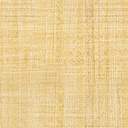 